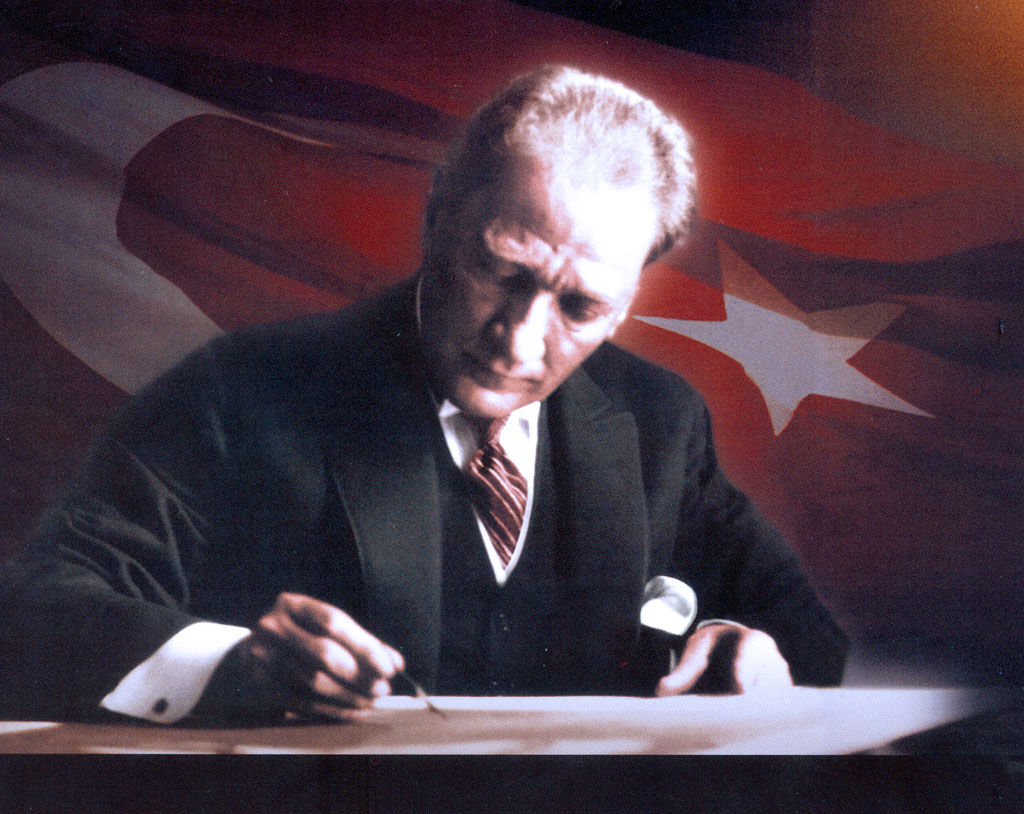 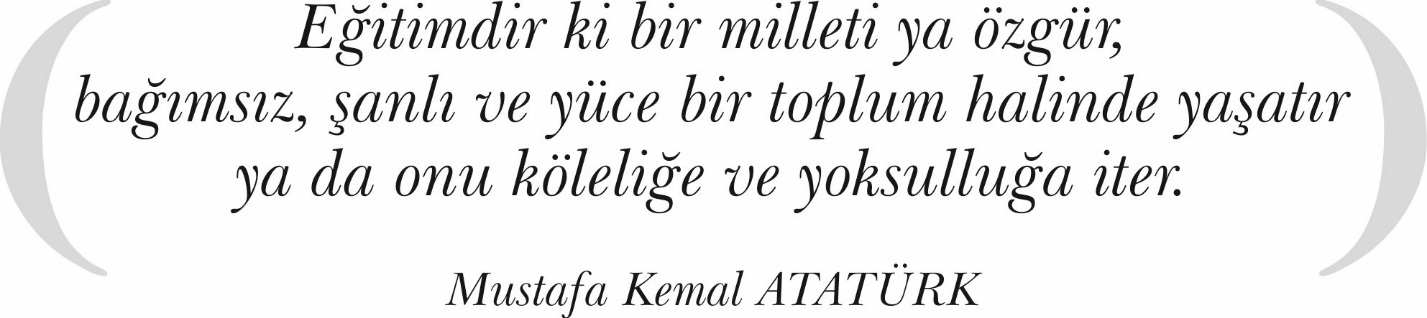 Kuruluşların başarılarının sürekliliği, hızlı değişimler karşısında stratejik yaklaşımlarla sorunlara çözüm sunabilmekten geçmektedir. Bu kapsamda yapılan stratejik planlama; kurumun bulunduğu nokta ile ulaşmayı arzu ettiği nokta arasındaki yolu tarif eden, kuruluşun amaçlarının ve bunlara ulaşmayı mümkün kılacak yöntemlerin belirlendiği disipline edilmiş bir çabadır. Uzun vadeli, planlı ve geleceğe dönük bir bakış açısı taşımaktadır. Bu yönüyle stratejik planlama, ülkemizde kamu yönetimi alanında uygulanan yeniden yapılanmanın en temel araçlarından biri durumundadır. 2019-2023 dönemi stratejik planımız, önümüzdeki beş yılda yapmayı hedeflediğimiz temel faaliyetlerin ve hayata geçirmeyi amaçladığımız projelerin yol haritası niteliğindedir. Ulu Önder Mustafa Kemal ATATÜRK’ün “Eğitimdir ki bir milleti ya özgür, bağımsız, şanlı, yüce bir sosyal toplum hâlinde yaşatır veya bir milleti esaret ve sefalete terk eder.” sözlerinden yola çıkarak, eğitim sistemimizin vazgeçilmezi ve değişmezi olan okullarımızın toplumsal kültürümüzü, kültürel zenginliklerimizi yaşatabilmeleri için rehberlik yapılmalıdır. Bizler, mevcut durum analizinden hareketle ilçemizi eğitim-öğretim alanında daha ileriye taşıma gayretindeyiz. Bu stratejik planlamamızda hedeflenen faaliyetlerimiz, ilçemizdeki eğitim ve öğretim faaliyetlerini daha kaliteli hale getirecek, kurumumuzun daha etkin, daha verimli ve planlı çalışmasını sağlayacaktır.İlçe Milli Eğitim Müdürlüğümüzün, başarı çizgisini yükseltmesi ve stratejik planımızın hedeflerine ulaşması, iç ve dış paydaşlarımızın desteği ve katılımı ile mümkün olacaktır. Hazırlanan planın bizlere bu yolda pusula olmasını diler, bize destek veren tüm paydaşlarımıza ve planın hazırlanmasında emeği geçen herkese teşekkür ederim.Halil İbrahim GÜNEY                                                                                                                                                                                       Olur İlçe Millî Eğitim MüdürüSUNUŞGerek özel sektör gerekse kamu kurumlarının gelecekte var olabilmelerinin geleceği okumaları ve ona göre pozisyon almaları zorunluluk arz etmektedir. Geleceğe kendini hazırlama yeteneği bizzat devletin kendi varlığını yakından ilgilendirmektedir. Devlette devamlılığın bir gereği olarak geleceğe yönelik planlamaların devamlılık arz etmesi; gündelik değişmemesi gereklidir. Kurumsal belleğin zinde kalması, birikimlerin aktarılması için de planlama ve kayıt altına alma zorunludur. Başta devlet kurumunun kendisi ve bağlı kurumların gelecekte olmak istedikleri hedeflerin günü birlik değişmemesi ve varmak istenilen noktanın açık bir şekilde ortaya konarak bu uğurda çalışılması adına stratejik planlama çalışmaları son yıllarda önem kazanmıştır. 5018 Sayılı Kamu Mali Yönetimi ve Kontrol Kanunu bütün kamu kurum ve kuruluşları için stratejik plan yapmayı zorunlu kılmıştır. Olur Halk eğitim Merkezi’nin 2019-2023 yılları arası stratejilerini kapsayan bu plan da ilgili yasa gereğince katılımcı bir anlayışla hazırlanmıştır. Kurumumuzun mevcut durumu bütün yönleri ile gerçekçi olarak ortaya konmuş hedefler de bu gerçeklere göre belirlenmiştir. Kurum çalışanları ve paydaşlarımızın burada yer alan hedefleri gerçekleştirme konusunda göstereceği gayretten şüphem yoktur.						          Hurram AKINCI					          Olur Halk Eğitimi Merkezi MüdürüİÇİNDEKİLERTABLOLARTablo 1: Stratejik Planlama Sürecinde Roller ve Sorumluluklar	7Tablo 2: Mevzuat Analizi	9Tablo 3: Üst Politika Belgeleri Analizi	10Tablo 4: Faaliyet Alanı - Ürün/Hizmet Listesi	11Tablo 5: Paydaşların Önceliklendirilmesi	12Tablo 6: Paydaş-Ürün/Hizmet Matrisi	13Tablo 7: Paydaş Etki/Önem Matrisi	14Tablo 8: Tahmini Kaynaklar	15Tablo 9: PESTLE Matrisi	16Tablo 10: GZFT Listesi	18Tablo 11: GZFT Stratejileri	18Tablo 12: Tespitler ve İhtiyaçlar	19Tablo 13: Durum Analizi ile Amaç ve Hedeflerin İlişkisi Örneği	21Tablo 14: Hedeflerden Sorumlu ve İşbirliği Yapılacak Birimler	22Tablo 15: Hedef Kartı Şablonu	23Tablo 16: Performans Göstergesi Örneği	23Tablo 17: Strateji - GZFT Matrisi	24Tablo 18: Hedefe İlişkin Risk ve Kontrol Faaliyetleri	24Tablo 19: Tahmini Maliyetler	25Tablo 20: Hedeflerden Sorumlu Taşra Teşkilatları	25Tablo 21: Eylem Planı Şablonu	25Tablo 22: Raporların Özellikleri	26Tablo 23: Stratejik Plan İzleme Tablosu	26Tablo 24: Stratejik Plan Değerlendirme Tablosu	26Tablo 25: Değerlendirme Kriterleri ve Soruları	26Tablo 26: Hedef Kartı Güncellemesi	26Tablo 27: Stratejik Plan Şablonu	26ŞEKİLLERŞekil 1: Planlama ve Kamu Yararı İlişkisi	7Şekil 2: Stratejik Yönetim Süreci	8Şekil 3: Stratejik Plan Hazırlık Süreci	9Şekil 4: Durum Analizi Süreci	11Şekil 5: İnsan Kaynakları Yetkinlik Analizi Süreci	16Şekil 6: Geleceğe Bakışın Belirlenmesi Süreci	18Şekil 7: Vizyon ve Stratejik Plan İlişkisi	21Şekil 8: Misyon ve Vizyon Arasındaki İlişki	22Şekil 9: Strateji Geliştirme Süreci	23Şekil 10: İzleme ve Değerlendirme Süreci	26TANIMLAREylem Planı: İdarenin stratejik planının uygulanmasına yönelik faaliyetleri, bu faaliyetlerden sorumlu ve ilgili birimler ile bu faaliyetlerin başlangıç ve bitiş tarihlerini içeren plandır.Faaliyet: Belirli bir amaca ve hedefe yönelen, başlı başına bir bütünlük oluşturan, yönetilebilir ve maliyetlendirilebilir üretim veya hizmetlerdir.Hazırlık Programı: Stratejik plan hazırlık sürecinin aşamalarını, bu aşamalarda gerçekleştirilecek faaliyetleri, bu aşama ve faaliyetlerin tamamlanacağı tarihleri gösteren zaman çizelgesini, bu faaliyetlerden sorumlu birim ve kişiler ile stratejik planlama ekibi üyelerinin isimlerini içeren ve stratejik planlama ekibi tarafından oluşturulan programdır.Hedef Kartı: Amaç ve hedef ifadeleri ile performans göstergelerini, gösterge değerlerini, göstergelerin hedefe etkisini, sorumlu ve işbirliği yapılacak birimleri, riskleri, stratejileri, maliyetleri, tespitler ve ihtiyaçları içeren karttır.Kalkınma Planı Kurumsal Sorumluluklar Tablosu: Kamu idarelerinin kalkınma planında yer alan amaç, hedef ve politikalara ilişkin sorumluluklarını gösteren ve Hazine ve Maliye Bakanlığınca yayımlanan tablodur.Performans Göstergesi: Stratejik planda hedeflerin ölçülebilirliğini miktar ve zaman boyutuyla ifade eden araçlardır.Strateji Geliştirme Birimi: Strateji geliştirme başkanlıkları ve strateji geliştirme daire başkanlıkları ile strateji geliştirme ve malî hizmetlerin yerine getirildiği müdürlüklerdir.Strateji Geliştirme Kurulu: Üst yöneticinin başkanlığında üst yönetici yardımcıları, idarenin harcama yetkilileri ile ihtiyaç duyması halinde üst yöneticinin görevlendireceği diğer kişilerden oluşan kuruldur.Stratejik Plan Değerlendirme Raporu: İzleme tabloları ile değerlendirme sorularının cevaplarını içeren ve her yıl Şubat ayının sonuna kadar hazırlanan rapordur.Stratejik Plan Genelgesi: Stratejik plan hazırlık çalışmalarını başlatan, Strateji Geliştirme Kurulu üyelerinin isimlerini içeren ve bakanlıklar ile bakanlıklara bağlı, ilgili ve ilişkili kuruluşlarda Bakan, diğer kamu idareleri ve mahalli idarelerde üst yönetici tarafından yayımlanan genelgedir.Stratejik Plan Gerçekleşme Raporu: Stratejik plan dönemi sonunda hazırlanan stratejik plan değerlendirme raporudur.Stratejik Plan İzleme Raporu: Stratejik plandaki performans göstergelerine ilişkin Ocak- Haziran dönemi gerçekleşmelerinin izlenmesine imkân veren ve her yıl Temmuz ayının sonuna kadar hazırlanan rapordur.Üst Politika Belgeleri: Kalkınma planı, hükümet programı, orta vadeli program, orta vadeli mali plan ve yıllık program ile idareyi ilgilendiren ulusal, bölgesel ve sektörel strateji belgeleridir.Üst Yönetici: Bakanlıklarda ve kamu idarelerinde en üst yöneticiyi, il özel idarelerinde valiyi ve belediyelerde belediye başkanını ifade eder.GİRİŞ	10/12/2003 tarih ve 5018 sayılı Kamu Mali Yönetimi ve Kontrol Kanununda yer alan stratejik planlamaya ilişkin hükümler 01/01/2005 tarihinde yürürlüğe girmiştir. 5018 sayılı kanunda, stratejik plan hazırlamakla yükümlü olacak kamu idarelerinin ve stratejik planlama sürecine ilişkin takvirnin tespitine, stratejik planların kalkınma planı ve programlarla ilişkilendirilmesine yönelik usul ve esasların belirlenmesine Devlet Planlama Teşkilatı Müsteşarlığı yetkili kılınmıştır. Bu çerçevede hazırlanan "Kamu İdarelerinde Stratejik Planlamaya İlişkin Usul ve Esaslar Hakkında Yönetmelik" 26 Mayıs 2006 tarihli Resmi Gazetede yayımlanmıştır. Bakanlığımız, anılan kanunda öngörülen "Kamu idarelerinde Stratejik Planlamaya İlişkin Usul ve Esaslar Hakkında Yönetmelik"in yayımlanmasını müteakiben, 2006/55 sayılı Genelge ile Stratejik planlama sürecini başlatmıştır.	Stratejik planlama, kuruluşun bulunduğu nokta ile ulaşmayı arzu ettiği durum arasındaki yolu tarif eder. Kuruluşun amaçlarını, hedeflerini ve bunlara ulaşmayı mümkün kılacak yöntemleri belirlemesini gerektirir. Uzun vadeli ve geleceğe dönük bir bakış açısı taşır.Başarılı bir	stratejik planlama hazırlayabilmek	için "Büyük resmin anlaşılması görülmesi" ve mevcut duruma göre hareket edilmesi gerekir. Bu aşamada stratejik yönetim anlayışına sahip bir örgüt, istikrarlı stratejik yönetim süreçleri ve çalışanları doğru yönlendirme yeteneği ile başarıya ulaşabilir.	Stratejik planlama sürecinin içerdiği aşamalarm gerçekleştirilebilmesi için stratejik planlarna üst kurulu ve stratejik planlama ekibi kurulması gerektiğinden, kurumumuzda söz 'konusu kurul ve ekip oluşturulmuştur.STRATEJİK PLAN HAZIRLIK SÜRECİ	Olur Halk Eğitimi Merkezi Müdürlüğü Stratejik plan çalışmalarında Devlet Planlama Teşkilatının Haziran 2006 tarihinde yayımladığı Kamu İdareleri İçin Stratejik Planlama Kılavuzu, MEB 2019-2023 Stratejik Plan Hazırlama Programı ve 2013/26 sayılı Genelge esas alınmıştır.    	Stratejik planlama, herhangi bir kuruluşun; planlı, sistemli ve disiplinli olarak kendini nasıl tanımladığını, hedeflediği durumu, bu konuda neler yaptığını ve yapılan çalışmaların niçin yapıldığını ele alan bir planlamadır. Stratejik planlama, farklı görevlere ve donanımlara sahip birçok kişiyi bir araya getiren, kuruluş genelinde sahiplenmeyi gerektiren, zaman alıcı bir süreçtir. Stratejik planlama çalışmalarının başarısı büyük ölçüde plan öncesi hazırlıkların yeterli düzeyde yapılmasına bağlıdır. Olur Halk Eğitimi Merkezi Müdürlüğü Stratejik planlama hazırlığı dört aşamada tamamlanmıştır.1.Planlama çalışmalarının sahiplenilmesinin sağlanması2. Organizasyonun oluşturulması3. İhtiyaçların tespit edilmesi4.Hazırlık programının yapılması	Stratejik Planlama bir kurumda görev alan her kademedeki kişinin katılımını ve kurum yöneticisinin tam desteğini içeren sonuç almaya yönelik çabaların bütününü teşkil eder. Bu anlamda paydaşların ihtiyaç ve beklentileri, paydaşlar ve politika yapıcıların kurumun misyonu, hedefleri ve performans ölçümünün belirlenmesinde aktif rol oynamasını ifade eder.          Stratejik planlamanın başarısı kuruluş içerisinde en üst yöneticiden en alt kademede çalışana kadar tüm çalışanlar tarafından sahiplenilmesi ile mümkündür. Bunu sağlamak için ilk olarak 2013/26 sayılı Genelge ve MEB 2019-2023 Stratejik Plan Hazırlama Programının yayımlanması ile başlayan stratejik plan hazırlama süreci, il milli eğitim müdürlüğünün resmi yazılarıyla,  ARGE web sitesinde yer alan haber ve duyurularla, yöneticilerimizin katıldığı toplantılarla işlemeye başlamıştır.	Plan yapmak ve kuruluşu bu plan doğrultusunda yönetmek kuruluş yönetiminin ana işlevlerindendir. Bu nedenle, üst yönetimin desteği ve yönlendirmesi, stratejik planlamanın vazgeçilmez koşuludur. Üst yönetim, stratejik plan yaklaşımını benimsediğini kuruluş çalışanları ile paylaşmalı ve kurumsal sahiplenmeyi sağlamalıdır. Bu düşünceyle müdürlüğümüz çalışan ve yöneticilerine süreç hakkında bilgi verildi. Süreç içerisinde yapılacak çalışmalar belirlendi.         Stratejik planlama katılımcı bir planlama yaklaşımıdır. Kuruluş içinde en üst yöneticiden başlayarak her kademede çalışanların katılımını gerektirir. Stratejik planlama sürecinde temel aktörlerin ve üstlenecekleri işlevlerin belirlenmesi gereklidir. Stratejik planlama sürecinde stratejik plan üst kurulu, stratejik plan koordinasyon ekibi ve stratejik plan hazırlama ekibi yer alır. Strateji Geliştirme Kurulu	Stratejik planlama üst kurulları stratejik planlama çalışmalarını takip etmek ve ekiplerden bilgi alarak çalışmaları yönlendirmek üzere kurulurlar. Üst kurulların çalışmaları yönlendirebilecek şekilde belirli aralıklarla toplanması zorunludur. 	Olur Halk Eğitimi Merkezi Müdürlüğü Stratejik Plan Üst Kurulu; Olur Halk Eğitimi Merkezi Müdürü Başkanlığında, 1 Müdür Yardımcısı,  2 Öğretmen ve 1 Okul Aile Birliği yönetim kurulu üyesinden oluşturulmuştur.Stratejik Planlama Ekibi	 Stratejik planlama ekibinin başkanı üst yönetici tarafından üst düzey yöneticiler arasından seçilir. Ekip başkanı, ekibin oluşturulması, çalışmaların planlanması, ekip içi görevlendirmelerin yapılması, ekip üyelerinin motivasyonu ile ekip ve yönetim arasında eşgüdümün sağlanması görevlerini yerine getirir. Stratejik planlamanın bütün aşamalarında önemli rol üstlenecek olan planlama ekibinin amaca uygun bir yapıda kurulması, çalışmaların başarısı için kritik öneme sahiptir.           Olur Halk Eğitimi Merkezi Müdürlüğü Stratejik Plan Hazırlama Ekibi, Kurum Müdür Yardımcısı Başkanlığında 1 Kadrolu Öğretmen,1 usta Öğretici, 1 Kursiyerden oluşturulmuştur.            Olur Halk Eğitimi Merkezi Müdürlüğü, stratejik plan hazırlama sürecinde gerek stratejik planlama ekibinin gerekse bu çalışmalara katkı sağlayacak diğer çalışanların stratejik planlama konusundaki eğitim ihtiyacı tespit edilmiş ve eğitimler verilerek eksiklikler giderilmiştir. Mevcut durum analizinin oluşturulması aşamasında ihtiyaç duyulacak istatistikî bilgilere nasıl ulaşılacağı ve bilgi akışının nasıl sağlanacağı belirlenmiştir. MEB hizmet içi eğitim faaliyetleri incelenerek stratejik planla ilgili eğitimler ve bu eğitime katılacak kişiler tespit edilmiştir.     Olur Halk Eğitimi Merkezi Müdürlüğü hazırlık programı MEB Stratejik Plan Hazırlama Programına uygun olarak tamamlanmış olup stratejik plan modeli aşağıda gösterilmiştir.Şekil 1. Olur Halk Eğitimi Merkezi Müdürlüğü 2019-2023 Stratejik Plan Hazırlama ModeliDURUM ANALİZİKurumsal Tarihçeİlçemizin Yaygın Eğitim faaliyetlerinin yürütülmesi, Örgün Eğitime destek ve hiç eğitim alamamış vatandaşlarımızın eğitim ihtiyaçlarını karşılayabilmek amacıyla her alanda değişimlerin hızlı olduğu ve ihtiyaç duyulduğu günümüz bilgi toplumuna geçiş şartlarında, kültürüyle barışık olarak geçmişini ve bugününü analiz ederek özümseyen, aldığı mesleki ve eğitimlerin temelinde gelecekle ilgili hedefler koyabilen, bulunduğu her ortamda etrafına ışık saçarak katma değer üreten, yenilikleri kültürüne adapte ederek takip eden, insan haklarına saygılı bireyler yetiştirmeyi amaç edinen. Halk Eğitim Merkezi Müdürlüğü , Anayasa’nın 50. Ve 113. Maddeleri ile 2287 sayılı kanunun 9. Maddesi ve 1739 sayılı kanun gereğince; Merkezimiz 17.04.1975 tarihinde Bakanlık Makamlarının 17.04.1975 tarihli ve T  283.20 sayılı onayları ile İlçe Milli Eğitim Müdürlüğüne bağlı olarak Olur Halk Eğitim Merkezi Müdürlüğü adıyla faaliyetlerine başlamıştır.Merkezin ilk müdürlüğünü Ayhan ŞAHİN yapmıştır. Daha sonra sırasıyla Orhan KOÇAK,Erol ÖCAL,Remzi BEKTAŞ, Ziyaddin DEMİRCİ, Kazım ÖZKAN, Hüseyin DAĞDELEN ve Nejmi ATALAY merkez müdürlüğü yapmış olup şu anda da müdürlük görevini Hurram AKINCI sürdürmektedir.Uygulanmakta Olan Stratejik Planın DeğerlendirilmesiOlur Halk Eğitimi merkezi Müdürlüğünün 2015-2019 Stratejik Planı; “Eğitim Öğretime Erişimin Artırılması, Eğitim Öğretimde Kalitenin Artırılması ve Kurumsal Kapasitenin Geliştirilmesi” temalarını içermektedir.Planda yer alan hedefleri gerçekleştirmek için belirlenen tedbir ve stratejilerin tamamına yakını uygulanmıştır. Plan dönemi tamamlanmış olup performans göstergelerinin büyük çoğunluğunda, plan döneminin son performans yılı 2019 hedefine ulaşılmıştır.  Cumhurbaşkanlığı Hükümet Sistemine geçilmesinden dolayı 2018/16 sayılı Genelge uyarında stratejik planın yenilenmesi zaruriyeti doğmuştur. 2019 yılına ait performans göstergelerinin gerçekleşme durumları tespit tam anlamıyla tesbit edilememiştir. 2019-2023 Stratejik Planımızdaki hedefler önceki plan dönemine benzer olarak paydaşlarımızın beklentileri, kurumumuzun faaliyet alanları, ihtiyaçlar ve gelişim alanları ile MEB politikaları birlikte analiz edilerek belirlenmiştir. Bu analiz sonucunda belirlediğimiz hedeflerle, önceki plan dönemindeki hedefler benzerlik göstermektedir. Fakat gerek paydaşlarımızın beklentilerinin üst düzeyde olması, gerek beklentilerin çeşitliliği ve sayısı, gerekse içinde bulunduğumuz dönemin hassasiyetine binaen Müdürlüğümüz 2019-2023 döneminde vizyonunu geniş bir bakış açısıyla belirlemiştir. Bu nedenle her ne kadar benzer nitelikte hedefler belirlenmiş olsa da çeşitlilik ve sayı itibariyle 2019-2023 Stratejik Plan dönemi hedefleri, önceki plan dönemi hedeflerinden farklılık arz etmektedir. Bu durum,  “Türkiye’nin Uluslararası Konjonktürdeki Önemi” farkındalığı sonucunda ortaya çıkmış bir zaruriyet olarak kabul edilmektedir. Mevzuat AnaliziTablo 2: Mevzuat AnaliziÜst Politika Belgeleri AnaliziTablo 3: Üst Politika Belgeleri AnaliziFaaliyet Alanları ile Ürün ve Hizmetlerin BelirlenmesiTablo 4: Faaliyet Alanı - Ürün/Hizmet ListesiPaydaş AnaliziPaydaş, bir kurumdan ve kurumun çalışmalarından doğrudan veya dolaylı, maddi veya manevi, olumlu veya olumsuz etkilenen ya da etkileyen kişi, kurum veya gruplardır. Paydaş analizinde amaç, hazırlanan stratejik planı ve hizmetleri yararlanıcıların ya da yarar sağlayanların beklentileri doğrultusunda şekillendirmek, stratejik plan hazırlıklarında vatandaş odaklılığı sağlamak ve katılımcılık ile hesap verme sorumluluğunu oluşturmaktır.Stratejik planlamanın temel unsurlarından biri olan katılımcılığın sağlanabilmesi için kurumumuzun etkileşim içinde bulunduğu tarafların görüşleri dikkate alınarak stratejik planın sahiplenilmesine çalışılmıştır.Olur Halk Eğitimi Merkezi Müdürlüğü, faaliyetleriyle ilgili ürün ve hizmetlere ilişkin memnuniyetlerin saptanması konularında başta iç paydaşlar olmak üzere kamu kurumları, işverenler, sivil toplum kuruluşları, yerel yönetim ve yöneticilerinden oluşan dış paydaşların büyük bölümünün stratejik planlama sürecine katılımını sağlamıştır. Planlama sürecinde katılımcılığa önem veren kurumumuz tüm paydaşların görüş, talep, öneri ve desteklerinin stratejik planlama sürecine dahil edilmesini hedeflemiştir. Bunu gerçekleştirmeye yönelik olarak Stratejik Planlama Ekibi ve ilçemizdeki okul ve kurum yöneticilerinin fikir ve önerileri alınmış sonucunda kurumumuzun paydaşlarla ilişkilerinin seviyesi ve önceliklerin tespit edilmesine çalışılmıştır. Dış paydaşlara GZFT analizi  uygulanmış, paydaşların önerileri değerlendirerek, yasaların ve maddi imkanların el verdiği ölçüde stratejik planlamaya dahil edilmiştir.Son olarak Olur Halk Eğitimi Merkezi Müdürlüğü paydaşları, iç paydaşlar/dış paydaşlar temelinde ayrımlandırılmış; iç /dış paydaşların temel ortak, stratejik ortak, çalışan, kuruma girdi sağlayan konumları belirtilmiştir. Bu paydaşlar, kuruma girdi sağlayan, ürün ve hizmet sunulan, iş birliği içinde olunan, faaliyetlerimizden etkilenen ve faaliyetlerimizi etkileyen kesimlerden oluşma noktasındaki önceliklerine göre sınıflandırılmıştır. Paydaşların TespitiPaydaşların ÖnceliklendirilmesiPaydaşların önceliklendirilmesi; Kamu İdareleri İçin Stratejik Plan Hazırlama Kılavuzunda (26 Şubat 2018) belirtilen Paydaş Etki/Önem Matrisi tablosundan (Tablo 7) yararlanılmıştır.Tablo 5: Paydaşların ÖnceliklendirilmesiPaydaşların DeğerlendirilmesiPaydaş Analizi kapsamında Stratejik Plan Hazırlama Ekibi; Müdürlüğümüzün sunduğu ürün/hizmetlerinin hangi paydaşlarla ilgili olduğu, paydaşların ürün/hizmetlere ne şekilde etki ettiği ve paydaş beklentilerinin neler olduğu gibi durumları değerlendirerek Paydaş Ürün/Hizmet Matrisi hazırlamıştır. Tablo 6: Paydaş - Ürün/Hizmet MatrisiPaydaş Görüşlerinin Alınması ve DeğerlendirilmesiStratejik planlama ekibi tarafından hazırlanan ve 2019-2023 yılları arası faaliyetlerin planlanmasını içeren stratejik planlama çalışmalarında iç paydaşlarımızın Olur Halk Eğitimi Merkezi Müdürlüğümüzün faaliyetlerini nasıl gördüklerine ilişkin görüşlerini içeren GZFT analizi çalışmasına kurum içi çalışanlarından, ilçe MEM çalışanlarından ve okul yönetici ve öğretmenlerinden olmak üzere toplam 30 kişi katılmıştır. Olur Halk Eğitimi Merkezi Müdürlüğünün görev faaliyetlerini sürdürürken paylaşımda bulunduğu 8 dış paydaşını belirlemiştir. Dış paydaşların oluşturduğu sivil toplum kuruluşlarındaki ve çeşitli kurumlardaki dış paydaşa ulaşılarak paylaşımlarının önemli olduğu, 2019-2023 Stratejik Planımızda önemli rol üstleneceği bildirilmiştir. Önceden belirlenmiş yol haritası doğrultusunda yapılan GZFT analizi ile dış paydaşların görüşleri alınmıştır. Kuruluş İçi Analizİnsan Kaynakları Yetkinlik AnaliziTablo 8 Kurum Yönetici SayısıTablo 9 Öğretmen, Öğrenci, Derslik SayılarıTablo 10 Yardımcı Personel/Destek Personeli SayısıKurum Kültürü AnaliziKurumumuzun faaliyet alanlarına ilişkin hizmetler, kurumumuzdaki tüm çalışanlar tarafından işbirliği ve koordinasyon içerisinde yürütülmektedir. Yöneticilerimiz, eğitim faaliyetleri ile ilgili herhangi bir sorun yaşandığında veya bir ihtiyacın projelendirilerek çözülmesi gerektiğinde, sürecin her aşamasında öğretmenlerimizin ve personelimizin görüş ve önerilerine başvurmaktadır. İletişim yöntemleri çoğunlukla yüz yüze toplantı ve bireysel görüşmeler şeklinde olmakla birlikte, resmi yazışma sistemi olan DYS de etkin kullanılmaktadır. Kurumumuzun resmi internet sitesi ve kurumsal elektronik posta adresimiz aktif olarak kullanılmaktadır. Öğretmenlerimizin her biri, kişisel ve mesleki açıdan farklı yeterliliklere sahiptir. Sunulan hizmetin türüne ve niteliğine göre, kurum içi görevlendirmeler mesleki yeterliliğe göre şekillendirilmektedir. Yöneticiler tarafından, öğretmenlerimize eğitim faaliyetlerinde yeteri kadar serbestlik alanı bırakılmaktadır. Bu durum, öğretmenlerimizin daha verimli olmasını ve kendilerini güvende hissetmelerini sağlamaktadır. Hizmetlerimiz, tüm paydaşlarımızın erişebileceği şeffaf bir şekilde sunulmaktadır. Kursiyerlerimizin eğitim faaliyetlerine mümkün olduğu kadar aktif katılımları sağlanmaktadır. Ancak genelde orta düzeyde ve geçici istihdam şeklinde meslek gruplarında hizmet veren kursiyerlerimizin çoğunlukta olduğundan, kadın kursiyerlerimizin faaliyetlere katılımı daha fazladır. Bu durum, kurumumuz tarafından avantaja dönüştürülerek kursuriyerlerimizin bilgi ve becerilerinden üst düzeyde faydalanabileceğimiz bir organizasyon sistemi oluşturulmuştur. Personelimiz, İl ve İlçe Milli Eğitim Müdürlüğümüzün re ’sen düzenlediği hizmet içi eğitim faaliyetlerine eksiksiz katılım sağlamaktadır. Ayrıca sene başı öğretmenler kurul toplantısında personelimizin ihtiyaçları görüşülerek, mesleki yeterliliğin artırılması amacıyla hizmet içi eğitim faaliyetleri talep edilmektedir. Kurumumuzda ortaya çıkan anlık ihtiyaçların giderilmesi için önceden tedbir alınmaktadır. Daha nitelikli ve kapsamlı ihtiyaçların giderilmesi için proje tabanlı sorun çözme yöntemleri kullanılmaktadır.Kurumumuzun 2019-2023 Stratejik Planının hazırlık çalışmaları, çalışma takvimine uygun olarak başlatılmıştır ve sistematik olarak devam ettirilmektedir. Personelimiz, stratejik yönetim süreci hakkında yeterli bilgi birikimine sahiptir. Bu durum stratejik plan hazırlama çalışmalarının sahiplenilmesine ve sağlıklı bir şekilde yürütülmesine olanak sunmaktadır.Fiziki Kaynak AnaliziTablo 11 Kurum Binasının Fiziki DurumuTablo 12 Teknoloji ve Bilişim Altyapısı Mali Kaynak AnaliziTablo 13 Tahmini Kaynaklar (TL)Müdürlüğümüzün 2019-2023 döneminde kaynakları, uygulanmakta olan tasarruf tedbirleri de dikkati alınarak tahmin edilmiş ve tabloda sunulmuştur.GZFT AnaliziTablo 14: GZFT ListesiTespitler ve İhtiyaçların BelirlenmesiTablo 15: Tespitler ve İhtiyaçlarGELECEĞE BAKIŞMisyon, Vizyon ve Temel DeğerlerTemalar, Stratejik AmaçlarTablo….. Temalar, Stratejik Amaçlar, HedeflerStratejik Hedefler, Performans Göstergeleri, StratejilerAmaç 2 (A2) Toplumun talep ettiği, yaşam kalitesini yükselten ve hayat boyuöğrenmesini sağlayarak kişisel gelişimlerine katkı sağlayan sosyal ve kültürel kurslar düzenlemek                                                  Hedef 2.1 (H2.1) Toplumun talep ettiği Sosyal, Kültürel ve Kişisel Gelişim Kurslarına katılan kursiyer sayasını her yıl % 3 artırmak                                                           HEDEFE İLİŞKİN GÖSTERGELERAmaç 4 (A4) Değişen ve gelişen ekonomiye duyarlı, iş gücü piyasasının ve toplumun talep ettiği, istihdama yönelik, gelir getirici mesleki ve teknik kurslar açmakHedef 4.1 (H4.1) İş gücü piyasası ve toplum tarafından talep edilen, istihdama yönelik, gelir getirici mesleki ve teknik kursları açmak ve Kursiyer sayısını arttırmakHedef 4.2 (H4.2) Mesleki kurslarda kullanılan araç-gerecin modernizasyonu, yenilenmesini, bakım ve onarımını sağlamak.Amaç 5 (A5) Kurumumuzdaki insan kaynaklarının verimli ve etkin çalışmasını sağlamak Hedef 5.1 (H5.1) Kurslarda görev alan öğretmen, kadrosuz usta öğretici ve diğer öğreticilerin görevlendirme işlemlerini etkin bir şekilde yürütmek.  Hedef 5.2 (H5.2) Okullarda bulunan öğretmenlere branşlarına uygun sosyal ve kültürel kurslar açarak insan kaynakları kullanımını verimli ve etkin kullanmak Hedef 5.3 (H5.3) Fiziki ve Mali Alt Yapının Geliştirilmesi Hedef 5.4 (H5.4) Yönetim ve Organizasyon Yapısının Geliştirilmesi Hedef 5.5 (H5.5) Halk Eğitiminin amaçlarını ve çalışmalarını çevreye her türlü fırsatı ve imkânı kullanarak anlatmak ve halkın katılımını sağlamakHedef 5.6 (H5.6) İlçemizde gerçekleştirilen her türlü faaliyette görev alarak Amaçlarımızın doğrultusunda yaptığımız çalışmaları etkinliklerin içerisinde tanıtmakHedef 6:Bireylerin iş ve yaşam kalitelerini yükseltmek amacıyla hayat boyu öğrenme nitelik , katılım ve tamamlama oranları artırılacak ve yurt dışındaki vatandaşlarımıza yönelik eğitim öğretimle ilgili faaliyetlere devam edilecektiMaliyetlendirmeTahmini Kaynaklar Analizinden yararlanılarak kurumumuzun 5 yıllık hedeflerine ulaşılabilmesi için planlanan faaliyetlerin Tahmini Maliyet Analizi yapılmıştır. Tablo 19: Tahmini Maliyetler (TL)İzleme ve DeğerlendirmeMüdürlüğümüzün 2019-2023 Stratejik Planı İzleme ve Değerlendirme sürecini ifade eden İzleme ve Değerlendirme Modeli hazırlanmıştır. Müdürlüğümüzün Stratejik Plan İzleme-Değerlendirme çalışmaları eğitim-öğretim yılı çalışma takvimi de dikkate alınarak 6 aylık ve 1 yıllık sürelerde gerçekleştirilecektir. 6 aylık sürelerde Üst Yöneticiye rapor hazırlanacak ve değerlendirme toplantısı düzenlenecektir. İzleme-değerlendirme raporu, istenildiğinde Stratejik Geliştirme Başkanlığına gönderilecektir. Ayrıca ilçemizin Mülki İdari Amirine sunulacaktır. 1 yıllık izleme-değerlendirme çalışmaları, Stratejik Planımızda yer alan hedeflerin yıllık düzeyde ifade edildiği Performans Programı ve yıl sonunda gerçekleşme düzeylerinin belirlendiği Faaliyet Raporu hazırlanarak yapılacaktır. Performans Programı ve Faaliyet Raporu Üst Yöneticinin değerlendirmesinin akabinde Strateji Geliştirme Başkanlığına ve Mülki İdari Amire sunulacaktır. Yıllık izlemelerle ilgili değerlendirme toplantıları düzenlenecektir. Şekil 10: İzleme ve Değerlendirme SüreciEKLERTablo 20 Strateji Geliştirme KuruluTablo 21 Stratejik Plan Hazırlama EkibiYasal YükümlülükDayanakTespitlerİhtiyaçlarMüdürlüğümüz “Dayanak” başlığı altında sıralanan Kanun, Kanun Hükmünde Kararname, Tüzük, Genelge ve Yönetmeliklerdeki ilgili hükümleri yerine getirmekle mükelleftir. Müdürlüğümüz “eğitim-öğretim hizmetleri, insan kaynakları,halkla ilişkiler, fiziki ve mali destek hizmetleri, stratejik plan hazırlama, stratejik plan izleme-değerlendirme süreci iş ve işlemleri” faaliyetlerini yürütmektedir. Faaliyetlerimizden öğrenciler, öğretmenler, personel, yöneticiler ve öğrenci velileri doğrudan etkilenmektedir. Müdürlüğümüz resmi kurum ve kuruluşlar, sivil toplum kuruluşları ve özel sektörle mevzuat hükümlerine aykırı olmamak ve faaliyet alanlarını kapsamak koşuluyla protokoller ve diğer işbirliği çalışmalarını yürütme yetkisine haizdirT.C. Anayasası1739 Sayılı Millî Eğitim Temel Kanunu652 Sayılı MEB Teşkilat ve Görevleri Hakkındaki Kanun Hükmünde Kararname222 Sayılı Millî Eğitim Temel Kanunu (Kabul No: 5.1.1961, RG: 12.01.1961 / 10705‐Son Ek ve Değişiklikler: Kanun No: 12.11.2003/ 5002, RG: 21.11.2003 657 Sayılı Devlet Memurları Kanunu5442 Sayılı İl İdaresi Kanunu3308 Sayılı Mesleki Eğitim Kanunu439 Sayılı Ek Ders Kanunu5018 sayılı Kamu Mali Yönetimi ve Kontrol KanunuMEB Personel Mevzuat BülteniMEB Millî Eğitim Müdürlükleri Yönetmeliği (22175 Sayılı RG Yayınlanan)Millî Eğitim Bakanlığı Rehberlik ve Psikolojik Danışma Hizmetleri Yönetmeliği04.12.2012/202358 Sayı İl İlçe MEM’in Teşkilatlanması 43 Nolu Genelge 26 Şubat 2018 tarihinde yayımlanan Kamu İdarelerinde Stratejik Planlamaya İlişkin Usul ve Esaslar Hakkındaki YönetmelikErzurum İl Mem 2019-2023 Stratejik PlanOlur İlçe  Mem 2019-2023 Stratejik PlanMüdürlüğümüzün hizmet alanları çok çeşitlidir ve hedef kitlesi nicelik itibariyle oldukça büyüktür. Farklı hizmet alanları ile ilgili diğer kamu kurum ve kuruluşlarıyla yapılan protokollerde, diğer kurumların tabi oldukları mevzuattaki farklılıklardan dolayı yetki çatışması yaşanmamaktadır. Fakat diğer kamu kurum ve kuruluşlarının faaliyet alanlarında eğitim-öğretim hizmetlerine yeteri kadar yer verilmediğinden, herhangi bir destek talebi gerçekleştirildiğinde mevzuata dayandırmada güçlük yaşamaktadırlar.  Müdürlüğümüz hiçbir hizmetinde mevzuattaki hükümlere aykırı davranmamaktadır. Tüm hizmetler mevzuat çerçevesinde gerçekleşmektedir. Fakat mevzuata aykırı olmamak koşuluyla eğitim faaliyetlerimiz, eğitim hizmetinin verildiği bölgenin ekonomik, sosyal, ekolojik, jeolojik vb. dinamikleri dikkate alınarak yürütülmektedir. Müdürlüğümüz faaliyetleri gereği sağlık, güvenlik, altyapı çalışmaları gibi ek hizmetlere ihtiyaç duymaktadır. Bunun yanında öğrencilerimizin akademik ve sosyal becerilerinin geliştirilmesi, öğretmen ve yöneticilerimizin mesleki gelişimlerine destek sağlanması amacıyla diğer kurumlarla işbirliği yapılması gerekmektedir. Bu işbirliği kapsamında diğer kurumların mevzuatının eğitim hizmetlerine yeteri kadar yer verecek şekilde düzenlenmesi gerekmektedir. Üst Politika Belgesiİlgili Bölüm/ReferansVerilen Görev/İhtiyaçlar5018 sayılı Kamu Mali Yönetimi ve Kontrol Kanunu9. Madde,41. MaddeKurum Faaliyetlerinde bütçenin etkin ve verimli kullanımıStratejik Plan HazırlamaPerformans Programı HazırlamaFaaliyet Raporu Hazırlama30344 sayılı Kamu İdarelerinde Stratejik Plan Hazırlamaya İlişkin Usul ve Esaslar Hakkında Yönetmelik (26 Şubat 2018)Tümü5 yıllık hedefleri içeren Stratejik Plan hazırlanmasıKamu İdareleri İçin Stratejik Plan Hazırlama Kılavuzu (26 Şubat 2018)Tümü5 yıllık hedefleri içeren Stratejik Plan hazırlanması2018/16 sayılı Genelge, 2019-2023 Stratejik Plan Hazırlık Çalışmaları (18 Eylül 2018)Tümü2019-2023 Stratejik Planının HazırlanmasıMEB 2019-2023 Stratejik Plan Hazırlık Programı (18 Eylül 2018)Tümü2019-2023 Stratejik Planı Hazırlama TakvimiMEB 2019-2023 Stratejik PlanıTümüMEB Politikaları Konusunda Taşra Teşkilatına RehberlikKamu İdarelerince Hazırlanacak Performans Programları Hakkında Yönetmelik Tümü5 yıllık kurumsal hedeflerin her bir mali yıl için ifade edilmesiKamu İdarelerince Hazırlanacak Faaliyet Raporu Hakkında Yönetmelik TümüHer bir mali yıl için belirlenen hedeflerin gerçekleşme durumlarının tespiti, raporlanmasıFaaliyet AlanıÜrün/HizmetlerA- Eğitim-Öğretim HizmetleriEğitim-öğretim iş ve işlemleriDers Dışı Faaliyet İş ve İşlemleriEğitim Kurumu Açma, Kapama ve Dönüştürme HizmetleriTeknolojik Altyapı Çalışmalarını DüzenlemeAnma ve Kutlama Programlarının YürütülmesiYarışmaların Düzenlenmesi ve Değerlendirilmesi İşleriSosyal, Kültürel, Sportif Etkinliklerle İlgili OrganizasyonEğitim Bölgelerinin OluşturulmasıZümre Toplantılarının Planlanması ve Yürütülmesi Okul Kayıt Bölgeleri İşlemleriÖğrencileri Sınavlara Hazırlama ve Yetiştirme Kurs İşlemleriB- Yaygın Eğitim HizmetleriBeceri ve Hobi Kursları Açılış Onay İşlemleriKadınlar İçin Mesleki Eğitim Projesi İle İlgili İşlemlerOkullar Hayat Olsun Projesi İle İlgili İşlemlerC- Strateji Geliştirme, Ar-Ge Faaliyetlerine DestekStratejik Planlama İşlemleriPerformans Programı ve Faaliyet Raporu Hazırlamaİhtiyaç Analizlerinin YapılmasıEğitime İlişkin İstatistiklerin TutulmasıProjeler Koordinasyon İşlemleriEğitimde Kalite Yönetimi Sistemi (EKYS) İşlemleriAr-Ge Faaliyetleri Kapsamında Öğretmenlerin Eğitim İhtiyacının GiderilmesiD- İnsan Kaynaklarının GelişimiPersonel Özlük İşlemleriNorm Kadro İşlemleriHizmetiçi Eğitim FaaliyetleriAtama ve Yer Değiştirme İşlemleriE- Fiziki ve Mali DestekSistem ve Bilgi Güvenliğinin Sağlanması Ders Kitapları ile Eğitim Araç-Gereç Temini ve Dağıtımı Taşınır Mal İşlemleriTemizlik, Güvenlik, Isıtma, Aydınlatma ve Ulaştırma HizmetleriSatın Alma ve Tahakkuk HizmetleriEvrak Kabul, Yönlendirme Ve Dağıtım İşlemleriArşiv HizmetleriSivil Savunma İşlemleriEnerji Yönetimi ile İlgili Çalışmalar Bütçe İşlemleri (Ödenek Talepleri, Aktarımlar)Temel Eğitim Kurumları Cari ÖdemeleriF-Denetim ve RehberlikOkul/Kurumların Teftiş ve Denetimi Öğretmenlere Rehberlik ve İşbaşında Yetiştirme Hizmetleri Ön İnceleme, İnceleme ve Soruşturma HizmetleriG-Halkla İlişkilerBilgi Edinme Başvurularının CevaplanmasıProtokol İş ve İşlemleriBasın, Halk ve Ziyaretçilerle İlişkiler Paydaş Adıİç PaydaşDış PaydaşErzurum Valiliği√Erzurum İl Milli Eğitim Müdürlüğü√Olur Kaymakamlığı√Olur İlçe Milli Eğitim Müdürlüğü√Kurum Yöneticileri√Olur İlçesindeki Öğrermenler√Personelimiz√İlçe Entgre Hastanesi√İlçe Emniyet Amirliği√İlçe Belediye Başkanlığı√Diğer Kurum ve Kuruluşlar√Paydaş Adıİç PaydaşDış PaydaşÖnem DerecesiEtki DerecesiÖnceliğiErzurum Valiliği√223Erzurum İl Milli Eğitim Müdürlüğü√443Olur Kaymakamlığı√443Olur İlçe Milli Eğitim Müdürlüğü√444Kurum Yöneticileri√555Olur İlçesindeki Öğrermenler√555Personelimiz√555İlçe Entegre Hastanesi√222İlçe Emniyet Amirliği√222İlçe Belediye Başkanlığı√333Diğer Kurum ve Kuruluşlar√222Önem Derecesi: 1, 2, 3 gözet; 4,5 birlikte çalışÖnem Derecesi: 1, 2, 3 gözet; 4,5 birlikte çalışÖnem Derecesi: 1, 2, 3 gözet; 4,5 birlikte çalışÖnem Derecesi: 1, 2, 3 gözet; 4,5 birlikte çalışÖnem Derecesi: 1, 2, 3 gözet; 4,5 birlikte çalışÖnem Derecesi: 1, 2, 3 gözet; 4,5 birlikte çalışEtki Derecesi: 1, 2, 3 İzle; 4, 5 bilgilendirEtki Derecesi: 1, 2, 3 İzle; 4, 5 bilgilendirEtki Derecesi: 1, 2, 3 İzle; 4, 5 bilgilendirEtki Derecesi: 1, 2, 3 İzle; 4, 5 bilgilendirEtki Derecesi: 1, 2, 3 İzle; 4, 5 bilgilendirEtki Derecesi: 1, 2, 3 İzle; 4, 5 bilgilendirÖnceliği:  5=Tam; 4=Çok; 3=Orta; 2=Az; 1=HiçÖnceliği:  5=Tam; 4=Çok; 3=Orta; 2=Az; 1=HiçÖnceliği:  5=Tam; 4=Çok; 3=Orta; 2=Az; 1=HiçÖnceliği:  5=Tam; 4=Çok; 3=Orta; 2=Az; 1=HiçÖnceliği:  5=Tam; 4=Çok; 3=Orta; 2=Az; 1=HiçÖnceliği:  5=Tam; 4=Çok; 3=Orta; 2=Az; 1=HiçÜrün/Hizmet NumarasıErzurum ValiliğiErzurum İl Milli Eğitim MüdürlüğüOlur  KaymakamlığıOlur İlçe Milli Eğitim MüdürlüğüKurum YöneticileriOlur İlçesindeki ÖğrermenlerPersonelimizİlçe Entegre Hastanesiİlçe Emniyet Amirliğiİlçe belediye BaşkanlığıDiğer Kurum ve KuruluşlarA -Eğitim Öğretim Faaliyetleri1√√√√√A -Eğitim Öğretim Faaliyetleri2√√A -Eğitim Öğretim Faaliyetleri3√√√√√A -Eğitim Öğretim Faaliyetleri4√√√√A -Eğitim Öğretim Faaliyetleri5√√√√√√A -Eğitim Öğretim Faaliyetleri6√√√√√√A -Eğitim Öğretim Faaliyetleri7√√√√A -Eğitim Öğretim Faaliyetleri8√√√√√√A -Eğitim Öğretim Faaliyetleri9√√√√A -Eğitim Öğretim Faaliyetleri10√√√√A -Eğitim Öğretim Faaliyetleri11√√√√B-Yaygın Eğitim Faaliyetleri1√√B-Yaygın Eğitim Faaliyetleri2√√√√B-Yaygın Eğitim Faaliyetleri3√√√√√C-Strateji Geliştirme, Ar-Ge Faaliyetleri1√√√√C-Strateji Geliştirme, Ar-Ge Faaliyetleri2√√√C-Strateji Geliştirme, Ar-Ge Faaliyetleri3√√√√C-Strateji Geliştirme, Ar-Ge Faaliyetleri4√√√√√C-Strateji Geliştirme, Ar-Ge Faaliyetleri5√√√√√C-Strateji Geliştirme, Ar-Ge Faaliyetleri6√√√C-Strateji Geliştirme, Ar-Ge Faaliyetleri7√√√D-İnsan Kaynakları Gelişimi1√√√D-İnsan Kaynakları Gelişimi2√√√D-İnsan Kaynakları Gelişimi3√√√D-İnsan Kaynakları Gelişimi4√√√√E-Fiziki ve Mali Destek1√√√E-Fiziki ve Mali Destek2√√√√E-Fiziki ve Mali Destek3√√√√E-Fiziki ve Mali Destek4√√√√√E-Fiziki ve Mali Destek5√√√E-Fiziki ve Mali Destek6√√√E-Fiziki ve Mali Destek7√√E-Fiziki ve Mali Destek8√√√√√E-Fiziki ve Mali Destek9√√√E-Fiziki ve Mali Destek10√√√√√E-Fiziki ve Mali Destek11√√√G-Denetim ve Rehberlik1√√√√√G-Denetim ve Rehberlik2√√√√G-Denetim ve Rehberlik3√√√√H-Halkla İlişkiler1√√√H-Halkla İlişkiler2√√√√√√√√√H-Halkla İlişkiler3√√√√YÖNETİCİ SAYILARIYÖNETİCİ SAYILARIYÖNETİCİ SAYILARIYÖNETİCİ SAYILARIMüdürMüdür BaşyardımcısıMüdür YardımcısıNorm 101Mevcut 101SIRAÖĞRENCİ-ÖĞRETMEN-DERSLİK BİLGİLERİSAYI1Kursiyer Sayısı3242Öğretmen Sayısı (Kadrolu + Usta Öğretici)183Derslik Sayısı 104Derslik Başına Düşen Öğrenci Sayısı325Öğretmen Başına Düşen Öğrenci Sayısı18Öğrenci sayıları virgülden sonra yuvarlanmıştır.Öğrenci sayıları virgülden sonra yuvarlanmıştır.Öğrenci sayıları virgülden sonra yuvarlanmıştır.Sıra BranşNormMevcutİhtiyaç1Memur0002Destek Personeli0123Güvenlik Görevlisi000Sıra Kullanım Alanı/TürüBina Sayısı (Tahsisli Binalar Dâhil)Kapasite Durumu (Yeterli/Yetersiz)1Hizmet Binası2Yeterli2Personel LojmanıYok-3Spor SalonuVar-4KütüphaneYok-5İhata DuvarıVar-6Güvenlik Kamerası Sayısı                   Yok-7YemekhaneYok-8Engelli AsansörüYok-9Engelli PlatformuYokTeknoloji ve Bilişim AltyapısıTeknoloji ve Bilişim AltyapısıEtkileşimli akıllı tahta sayısıYokTablet sayısıYokİnternet altyapısı VarBilgisayar/bilişim teknolojileri sınıfı/laboratuarı sayısı1Fotokopi makinesi sayısı1DYS kullanımıVarBilişim Teknolojileri/Bilişim Teknolojileri Rehber Öğretmeni sayısıYokElektronik dilek, istek, öneri sisteminin kullanımıYokEBA’ya kayıtlı öğretmen sayısı2SMS bilgilendirme sistemi kullanımıVarMEB tarafından sağlanan resmi internet sitesinin kullanımıVarResmi elektronik posta adresinin kullanımıVarKurumsal istatistik elde etme sistemi kullanımıVarKAYNAKLARPlanın1. yılıPlanın2. yılıPlanın3. yılıPlanın4. yılıPlanın5. yılıToplam KaynakBütçe Dışı Fonlar (Okul Aile Birliği)150015001500175017508000Diğer (Ulusal ve Uluslararası Hibe Fonları vb.)-----0TOPLAM150015001500175017508000İç Çevreİç ÇevreDış ÇevreDış ÇevreGüçlü yönlerZayıf yönlerFırsatlarTehditlerÖğrenci velilerinin eğitim faaliyetlerine önem veriyor olmasıOkul ve kurumlarda teknolojik altyapı çalışmalarının Bakanlığımızın belirlediği takvime uygun olarak yapılmasıOkul türleri bakımından eğitim kurumlarının çeşitliliğe sahip olmasıMüdürlüğümüz faaliyetlerinin mevzuata uygun olarak yapılmasıBilgi edinme, halkla ilişkiler sürecinin mevzuatın belirlediği yasal sürede gerçekleşmesiİl, İlçe ve okul/kurum düzeyinde iletişim ve yazışmaların zamanında gerçekleşmesiKurumların yönetici ihtiyacının karşılanmasıÖğrenci velilerinin eğitim faaliyetlerine önem vermemesiÖğrenci velilerinin eğitimciler yerine basın-yayın araçlarını otorite kabul etmeleriÖğrenci velilerinin eğitimde kalite” kavramını, merkezi sınav başarısı olarak algılamasıÖğrenci velilerinin eğitimcilere yönelik müdahale alanlarının fazla olması, eğitimcilerde mental yorgunluğa neden olmasıEğitim faaliyetleri Ar-Ge çalışmaları için kaynak bulma zorluğuYerel maddi destek bulmakta yaşanan güçlüklerÖzel eğitim hizmetlerinden yararlanması gereken velilerin önyargıları, çevresel etmenlerden kaynaklanan çekinceleriBilimsel, teknolojik temalı çalışmalar için maddi kaynak temininde güçlük yaşanmasıKurumlarda veli görüşme randevu sisteminin bulunmaması nedeniyle eğitim faaliyetlerinin aksamasıOkul-Aile Birliklerinin etkin işletilememesi, iş ve işlemlerin okul yönetimince yüklenilmesiYönetici ve öğretmenlerin kişisel ve mesleki yeterlilik kapsamında eğitim ihtiyacıTüm eğitim kurumlarında güvenlik kamerası bulunmamasıTüm eğitim kurumlarında güvenlik görevlisi bulunmamasıKadın-erkek nüfus dağılımının yakın değerde olması,Gelenek ve görenek bakımından zengin bir tarihi geçmişe sahip olmasıEğitimciler tarafından tercih edilen bir il olmamasıİlçenin Doğu Anadolu Bölgesinin  iklim şartlarına sahip olmasıHükümet ve MEB eğitim önceliklerinin değişmesi ihtimaliÖzel sektör ve sanayi kuruluşlarının politikalarında eğitim faaliyetlerine yeterince yer verilmemesi, AB Projelerine ayrılan fon miktarlarındaki değişkenlikYerel yönetimlerin siyasi kaygıları ile eğitim çalışmalarına destek vermedeki çekinceleriÖğretmenlerin bir kurumda çalışma süreleriMesleki Eğitimi geliştirme kapsamında ortak protokollerde, mevzuattan kaynaklanan zorunluluk ile özel sektörün işleyiş sistemi arasındaki uyumsuzlukEğitim faaliyetleri Ar-Ge çalışmalarına bütçe ayrılamamasıYerel maddi destek bulmakta yaşanan güçlüklerMahallelerde yaşayanlırın yaşlı oluşu , Genç nüfusun azalması (TÜİK,2016),  İş kaygısı nedeniyle velilerin eğitim faaliyetlerine katılım oranlarının düşük olmasıBilimsel, teknolojik temalı çalışmalar için maddi kaynak temininde güçlük yaşanmasıMevzuat ve paydaş beklentileri arasında yaşanan uyuşmazlıkHayvancılık faaliyetlerinin yeterince olmamasıDURUM ANALİZİ AŞAMALARITESPİTLER/ SORUN ALANLARIİHTİYAÇLAR/ GELİŞİM ALANLARIUygulanmakta Olan Stratejik Planın DeğerlendirilmesiHedeflerin paydaş beklentilerini tam olarak ifade edecek şekilde ihtiyaçları karşılayacak sayıda olmamasıHedeflerin, stratejik planda yer alan analizlerin tamamı değerlendirilerek, içerik ve sayı bakımından iyi ifade edilmesiMevzuat AnaliziÖzel sektör kuruluşları, üniversiteler ve yerel kuruluşlar ile işbirliği gerektiren çalışmalarda, kurum ve kuruluşların mevzuat farklılığından kaynaklanan sorunlarÖzel sektör, üniversite ve yerel kuruluşlarla düzenlenen protokollerde mevzuatla birlikte kurumumuzun mevcut durumu ve kuruluş politikalarının birlikte değerlendirilmesiÜst Politika Belgeleri Analizi*Stratejik Plan Hazırlama, Performans Programı ve Faaliyet Raporu Hazırlama, Stratejik Yönetim Süreci ile ilgili diğer iş ve işlemlerPaydaş AnaliziPaydaşların çeşitliliği ve paydaş kitlesinin nicel büyüklüğü, Idarenin sorumluluk veya yetki alanı dışında paydaş beklentilerinin bulunmasıPaydaşların idareden beklentilerinin faaliyet alanlarıyla uyumu sağlanmalı, plan döneminde kurumsal faaliyetler hakkında paydaşlara düzenli bilgilendirme yapılmasıİnsan Kaynakları Yetkinlik AnaliziUlaşılabilir imkânlar ve doğal koşullar nedeni ile öğretmenlerin il merkezini veya belirli ilçeleri tercih etmeleri Atama ve yer değiştirme döneminde daha az tercih edilen ilçelerde öğretmenlere yönelik sosyal/kültürel faaliyetlere, motivasyon çalışmalarına daha fazla önem verilmesiKurum Kültürü AnaliziStratejik Yönetim Süreci ile ilgili iş ve işlemleri koordine edecek, nitelikli personel sayısının az olmasıMerkezi ve mahalli hizmetiçi eğitim faaliyetleri ile Stratejik Yönetim Süreci iş ve işlemlerini koordine edecek personel sayısının artırılmasıFiziki Kaynak AnaliziKurumumuzda  pikap, minibus türü taşıma aracı araç yoktur.Kurumumuz bünyesinde bir araç olmalıTeknoloji ve Bilişim Altyapısı AnaliziYerel düzeyde oluşturulan istatistik sisteminin etkin şekilde kullanılamamasıYerel istatistik sisteminin etkin şekilde kullanılması için gerekli yasal düzenlemelerin yapılmasıMali Kaynak AnaliziÖngörülemeyen nedenlerden dolayı bütçede kesinti ihtimalinin yapılması Ulusal ve uluslararası fonların hibe desteğini kısıtlamasıHarcama planlamalarında mali kaynaklarda meydana gelecek öngörülemeyen değişikliklerin dikkate alınmasıPESTLE AnaliziHükümetin eğitim politikalarıNorm kadro doluluk oranlarıSanayi kuruluşlarının faaliyet alanlarıAB Hibe FonlarıYerel yönetimlerAtama ve yer değiştirme iş ve işlemleriÖzel sektör ve sanayi kuruluşları ile ilişkilerAilelerin gelir düzeyiİstihdam oranlarıÜretim faaliyetleriAr-Ge çalışmaları ile ilgili kaynak teminiDemografik dağılımSosyal ve kültürel zenginlikİş alanlarıSosyal farklılıklarParçalanmış ailelerVelilerin eğitim faaliyetlerine aktif katılımıEğitim kurumlarının teknolojik yeterliliğiBilimsel ve teknolojik çalışmaların mali boyutuKaynak sağlayıcılarının kaygılarıMevzuat hükümleriİklimsel koşullarJeolojik yapıÇevresel faktörlerden kaynaklanan farklılıklarTarım, hayvancılık faaliyetleriİç göç-dış göç oranlarıYeraltı ve yerüstü doğal kaynakların kullanımıSanayi kuruluşları ile düzenlenen protokollerde mevzuatla birlikte kurumumuzun mevcut durumu ve kuruluş politikaları birlikte değerlendirilmeliYerel yönetimlerle eğitim faaliyetleri kapsamında işbirliği artırılmalıAB Hibe Fonlarının etkin kullanımı konusunda tedbir alınmalıKurumsal çalışmalar, mevzuatta yapılabilecek değişikliklere uygun olarak her an güncellenebilir şekilde kurgulanmalıAr-Ge faaliyetleri için bütçe ayrılmalıMaddi desteği beklenen özel sektör yetkililerinin, eğitim faaliyetlerine katılımı sağlanmalı, tanıtım çalışmaları yapılmalıÖğrenci velilerine maddi yükümlülük getirecek çalışmalardan kaçınılmalıKadınların eğitim çalışmalarına aktif katılımını sağlayacak etkinlikler düzenlenmeliKaynak taraması yapılarak, ilçenin sosyal ve kültürel zenginlikleri hakkında yayın hazırlanmalı ve paydaşlarla paylaşılmalıSosyal içermeli, gelenek-görenekleri yansıtmaya olanak verecek çalışmalara ağırlık verilmeliParçalanmış ailelere ve çocuklarına yönelik rehberlik ve psikolojik danışma hizmetlerinin türü ve sayısı artırılmalıBilimsel ve teknolojik proje, sergi, fuar gibi çalışmalara özel sektör kuruluşlarının katılımı sağlanmalı Kaynak sağlayıcılarının eğitim içerikli faaliyetlerini tanıtmalarına olanak sağlamalı, bu tanıtımlar yaygınlaştırılmalıPaydaşlara yönelik Müdürlüğümüzün faaliyetleri ve yasal dayanakları hakkında bilgi verici broşür, kitapçık hazırlanmalıYerel düzeyde Performans Değerlendirme Sistemi geliştirilerek yönetici ve öğretmenlerin mesleki niteliği artırılmalıDoğa temalı çalışmalar düzenlenmeli                        * Üst politika belgeleri analizinde Tablo 3’ten yararlanılarak sadece ihtiyaçlar/gelişim alanları sütunu doldurulmuştur.* Üst politika belgeleri analizinde Tablo 3’ten yararlanılarak sadece ihtiyaçlar/gelişim alanları sütunu doldurulmuştur.* Üst politika belgeleri analizinde Tablo 3’ten yararlanılarak sadece ihtiyaçlar/gelişim alanları sütunu doldurulmuştur.TEMA 1HALKIN YAŞAM KALİTESİ VE HAYAT BOYU ÖĞRENMEAMAÇ 1 (A1)Toplumun tamamını okur-yazar haline getirmekHedef 1.1 (H 1.1)Olur Merkez ve mahallelerinde okuma-yazma bilmeyenleri tespit etmek  ve 1.Kademe Okuma-Yazma kursları açarak, okuma-yazma öğrenen kişi sayısını her yıl artırmak.AMAÇ2 (A2) Toplumun talep ettiği, yaşam kalitesini yükselten ve hayat boyu öğrenmesini sağlayarak kişisel gelişmelerine katkı sağlayan sosyal ve kültürel kurslar düzenlemek.Hedef 2.2(H2.2)  Bilişim okur-yazar sayısını artırmaya yönelik bilişim teknolojileri kursları açmak ve kursiyer sayısını her yıl %3 artırmak.Hedef 2.2(H2.2)  Bilişim okur-yazar sayısını artırmaya yönelik bilişim teknolojileri kursları açmak ve kursiyer sayısını her yıl %3 artırmak.AMAÇ 3 Açık Öğretim Ortaokulu ve Açık Öğretim Lisesi ile işlemleri etkin ve verimli bir şekilde yürütmek.Hedef 3.1 (H 3.1)  Açı Öğretim Ortaokulu ve Açık Öğretim Lisesine kayıt yenileme ve yeni kayıt olan öğrencilere rehberlik çalışması  Hedef 3.2 (H 3.2) İsteyen Açık Öğretim Lisesi ve Açık Öğretim Ortaokulu öğrencilerine destekleyici kurslar açmak (Öğrenci sayısı yeterli olursa)TEMA 2 MESLEKİ EĞİTİM AMAÇ 4 (A4) Değişien ve gelişen ekonomiye duyarlı, iş gücü piyasasının ve toplumun talep ettiği , istihdama yönelik gelir getirici mesleki ve teknik kurslar açmakHedef 4.1 ( H 4.1) İş gücü piyasası ve toplum tarafından talep edilen, istihdama yönelik , gelir getirici mesleki ve teknik kursları açmak ve kursiyer sayısını her yıl artırmak.Hedef 4.2 (H4.2) Mesleki kurslarda kullanılan araç-gerecin modernizasyonu, yenilenmesini, bakım ve onarımını sağlamak.TEMA 3 KURUMSAL KAPASİTEAMAÇ5 (A5) Kurumumuzdaki insan kaynaklarının verimli ve etkin çalışmasını sağlamakHedef 5.1 (H5.1) Kurslarda görev alan öğretmen, kadrosuz usta öğretici ve diğer öğreticilerin görevlendirme işlemlerini etkin bir şekilde yürütmek.Hedf 5.2 (H5.2) Okullarda bulunan öğretmenlere branşlarına uygun sosyal ve kültürel kurslar açarak insan kaynakları kullanımını verimli ve etkin kullanmakHedef 5.3 (H5.3) Fiziki ve Mali Alt Yapının GeliştirilmesiHedf 5.4 (H5.4) Yönetim ve Organizasyon Yapısının GeliştirilmesiHedef 5.5 (H5.5) Halk Eğitiminin amaçlarını ve çalışmalarını çevreye her türlü fırsatı imkanı kullanarak anlatmak ve halkın katılımını sağlamak.Hedef 5.6 (H5.6) İlçemizde gerçekleştirilen her türlü faaliyette görev alarak amaçlarımızın doğrultusunda yaptığımız çalışmaları etkinliklerin içerisinde tanıtmak.Hedef 6:Bireylerin iş ve yaşam kalitelerini yükseltmek amacıyla hayat boyu öğrenme nitelik, katılım ve tamamlama oranları artırılacak ve yurt dışındaki vatandaşlarımıza yönelik eğitim öğretimle ilgili faaliyetlere devam edilecektir.AMAÇ 3 Açık Öğretim Ortaokulu ve Açık Öğretim Lisesi ile işlemleri etkin ve verimli bir şekilde yürütmek.Hedef 3.1 (H 3.1)  Açı Öğretim Ortaokulu ve Açık Öğretim Lisesine kayıt yenileme ve yeni kayıt olan öğrencilere rehberlik çalışması  Hedef 3.2 (H 3.2) İsteyen Açık Öğretim Lisesi ve Açık Öğretim Ortaokulu öğrencilerine destekleyici kurslar açmak (Öğrenci sayısı yeterli olursa)TEMA 2 MESLEKİ EĞİTİM AMAÇ 4 (A4) Değişien ve gelişen ekonomiye duyarlı, iş gücü piyasasının ve toplumun talep ettiği , istihdama yönelik gelir getirici mesleki ve teknik kurslar açmakHedef 4.1 ( H 4.1) İş gücü piyasası ve toplum tarafından talep edilen, istihdama yönelik , gelir getirici mesleki ve teknik kursları açmak ve kursiyer sayısını her yıl artırmak.Hedef 4.2 (H4.2) Mesleki kurslarda kullanılan araç-gerecin modernizasyonu, yenilenmesini, bakım ve onarımını sağlamak.TEMA 3 KURUMSAL KAPASİTEAMAÇ5 (A5) Kurumumuzdaki insan kaynaklarının verimli ve etkin çalışmasını sağlamakHedef 5.1 (H5.1) Kurslarda görev alan öğretmen, kadrosuz usta öğretici ve diğer öğreticilerin görevlendirme işlemlerini etkin bir şekilde yürütmek.Hedf 5.2 (H5.2) Okullarda bulunan öğretmenlere branşlarına uygun sosyal ve kültürel kurslar açarak insan kaynakları kullanımını verimli ve etkin kullanmakHedef 5.3 (H5.3) Fiziki ve Mali Alt Yapının GeliştirilmesiHedf 5.4 (H5.4) Yönetim ve Organizasyon Yapısının GeliştirilmesiHedef 5.5 (H5.5) Halk Eğitiminin amaçlarını ve çalışmalarını çevreye her türlü fırsatı imkanı kullanarak anlatmak ve halkın katılımını sağlamak.Hedef 5.6 (H5.6) İlçemizde gerçekleştirilen her türlü faaliyette görev alarak amaçlarımızın doğrultusunda yaptığımız çalışmaları etkinliklerin içerisinde tanıtmak.Hedef 6:Bireylerin iş ve yaşam kalitelerini yükseltmek amacıyla hayat boyu öğrenme nitelik, katılım ve tamamlama oranları artırılacak ve yurt dışındaki vatandaşlarımıza yönelik eğitim öğretimle ilgili faaliyetlere devam edilecektir.Amaç 1 (A1)Amaç 1 (A1)Toplumun tamamını okur-yazar hale getirmekToplumun tamamını okur-yazar hale getirmekToplumun tamamını okur-yazar hale getirmekToplumun tamamını okur-yazar hale getirmekHedef 1.1 (H1.1)Hedef 1.1 (H1.1)Olur Merkez ve Mahallelerinde okuma-yazma bilmeyenleri tespit etmek ve 1.Kademe Okuma-Yazma kursları açarak, okuma-yazma öğrenen kişi sayısını her yıl artırmak. PerformansOlur Merkez ve Mahallelerinde okuma-yazma bilmeyenleri tespit etmek ve 1.Kademe Okuma-Yazma kursları açarak, okuma-yazma öğrenen kişi sayısını her yıl artırmak. PerformansOlur Merkez ve Mahallelerinde okuma-yazma bilmeyenleri tespit etmek ve 1.Kademe Okuma-Yazma kursları açarak, okuma-yazma öğrenen kişi sayısını her yıl artırmak. PerformansOlur Merkez ve Mahallelerinde okuma-yazma bilmeyenleri tespit etmek ve 1.Kademe Okuma-Yazma kursları açarak, okuma-yazma öğrenen kişi sayısını her yıl artırmak. PerformansHEDEFE İLİŞKİN GÖSTERGELERHEDEFE İLİŞKİN GÖSTERGELERHEDEFE İLİŞKİN GÖSTERGELERHEDEFE İLİŞKİN GÖSTERGELERHEDEFE İLİŞKİN GÖSTERGELERHEDEFE İLİŞKİN GÖSTERGELERSıraGöstergeGöstergeMevcut  (2018)Hedef (2023)Sorumlu BirimAmaç 1 (A1)Amaç 1 (A1)Toplumun tamanının okur-yazar haline getirmekToplumun tamanının okur-yazar haline getirmekToplumun tamanının okur-yazar haline getirmekToplumun tamanının okur-yazar haline getirmekToplumun tamanının okur-yazar haline getirmekToplumun tamanının okur-yazar haline getirmekToplumun tamanının okur-yazar haline getirmekToplumun tamanının okur-yazar haline getirmekToplumun tamanının okur-yazar haline getirmekHedef 1.1(H1.1)Hedef 1.1(H1.1)Olur Merkez ve Mahallelerinde okuma-yazma bilmeyenleri tespit etmek ve 1.Kademe Okuma-Yazma kursları açarak,okuma-yazma öğrenen kişi sayısını her yıl artırmak.Olur Merkez ve Mahallelerinde okuma-yazma bilmeyenleri tespit etmek ve 1.Kademe Okuma-Yazma kursları açarak,okuma-yazma öğrenen kişi sayısını her yıl artırmak.Olur Merkez ve Mahallelerinde okuma-yazma bilmeyenleri tespit etmek ve 1.Kademe Okuma-Yazma kursları açarak,okuma-yazma öğrenen kişi sayısını her yıl artırmak.Olur Merkez ve Mahallelerinde okuma-yazma bilmeyenleri tespit etmek ve 1.Kademe Okuma-Yazma kursları açarak,okuma-yazma öğrenen kişi sayısını her yıl artırmak.Olur Merkez ve Mahallelerinde okuma-yazma bilmeyenleri tespit etmek ve 1.Kademe Okuma-Yazma kursları açarak,okuma-yazma öğrenen kişi sayısını her yıl artırmak.Olur Merkez ve Mahallelerinde okuma-yazma bilmeyenleri tespit etmek ve 1.Kademe Okuma-Yazma kursları açarak,okuma-yazma öğrenen kişi sayısını her yıl artırmak.Olur Merkez ve Mahallelerinde okuma-yazma bilmeyenleri tespit etmek ve 1.Kademe Okuma-Yazma kursları açarak,okuma-yazma öğrenen kişi sayısını her yıl artırmak.Olur Merkez ve Mahallelerinde okuma-yazma bilmeyenleri tespit etmek ve 1.Kademe Okuma-Yazma kursları açarak,okuma-yazma öğrenen kişi sayısını her yıl artırmak.Olur Merkez ve Mahallelerinde okuma-yazma bilmeyenleri tespit etmek ve 1.Kademe Okuma-Yazma kursları açarak,okuma-yazma öğrenen kişi sayısını her yıl artırmak.Performans GöstergeleriPerformans GöstergeleriHedef Etkisi %201820192020202120222023Sorumlu BirimPG 1.1.1PG 1.1.1%5551520252791Olur HEMSorumlu BirimSorumlu BirimOlur Halk Eğitim MerkeziOlur Halk Eğitim MerkeziOlur Halk Eğitim MerkeziOlur Halk Eğitim MerkeziOlur Halk Eğitim MerkeziOlur Halk Eğitim MerkeziOlur Halk Eğitim MerkeziOlur Halk Eğitim MerkeziOlur Halk Eğitim Merkeziİşb.Yap.Birimlerİşb.Yap.BirimlerMahalle MuhtarlarıMahalle MuhtarlarıMahalle MuhtarlarıMahalle MuhtarlarıMahalle MuhtarlarıMahalle MuhtarlarıMahalle MuhtarlarıMahalle MuhtarlarıMahalle MuhtarlarıRisklerRisklerToplmsal İsteksizliklerToplmsal İsteksizliklerToplmsal İsteksizliklerToplmsal İsteksizliklerToplmsal İsteksizliklerToplmsal İsteksizliklerToplmsal İsteksizliklerToplmsal İsteksizliklerToplmsal İsteksizliklerStratejilerStratejilerSosyal Medya kullanımı ve bilinçlendirme toplantıları yapılacakSosyal Medya kullanımı ve bilinçlendirme toplantıları yapılacakSosyal Medya kullanımı ve bilinçlendirme toplantıları yapılacakSosyal Medya kullanımı ve bilinçlendirme toplantıları yapılacakSosyal Medya kullanımı ve bilinçlendirme toplantıları yapılacakSosyal Medya kullanımı ve bilinçlendirme toplantıları yapılacakSosyal Medya kullanımı ve bilinçlendirme toplantıları yapılacakSosyal Medya kullanımı ve bilinçlendirme toplantıları yapılacakSosyal Medya kullanımı ve bilinçlendirme toplantıları yapılacakMaliyetMaliyet5000 TL5000 TL5000 TL5000 TL5000 TL5000 TL5000 TL5000 TL5000 TLTespitlerTespitlerMahalle muhtarlarının yetersizliğiMahalle muhtarlarının yetersizliğiMahalle muhtarlarının yetersizliğiMahalle muhtarlarının yetersizliğiMahalle muhtarlarının yetersizliğiMahalle muhtarlarının yetersizliğiMahalle muhtarlarının yetersizliğiMahalle muhtarlarının yetersizliğiMahalle muhtarlarının yetersizliğiİhtiyaçlarİhtiyaçlarMahallelere A lan Taraması için gidilmesi için araç desteğiMahallelere A lan Taraması için gidilmesi için araç desteğiMahallelere A lan Taraması için gidilmesi için araç desteğiMahallelere A lan Taraması için gidilmesi için araç desteğiMahallelere A lan Taraması için gidilmesi için araç desteğiMahallelere A lan Taraması için gidilmesi için araç desteğiMahallelere A lan Taraması için gidilmesi için araç desteğiMahallelere A lan Taraması için gidilmesi için araç desteğiMahallelere A lan Taraması için gidilmesi için araç desteğiSıraSıra              Gösterge              Gösterge              Gösterge              Gösterge              GöstergeMevcut(2018)Mevcut(2018)Mevcut(2018)Mevcut(2018)Hedef(2023)Hedef(2023)Sorumlu BirimPG 2.11PG 2.11Sosyal, KültürelveKişiselGelişimKurslarınakatılansayısıSosyal, KültürelveKişiselGelişimKurslarınakatılansayısıSosyal, KültürelveKişiselGelişimKurslarınakatılansayısıSosyal, KültürelveKişiselGelişimKurslarınakatılansayısıSosyal, KültürelveKişiselGelişimKurslarınakatılansayısıSosyal, KültürelveKişiselGelişimKurslarınakatılansayısıSosyal, KültürelveKişiselGelişimKurslarınakatılansayısıOlur HEMA2Toplumun talep ettiği , yaşam kalitesini yükselten ve hayatboyu öğrenmesini sağlayarak kişisel gelişimlerine katkı sağlayan sosyal ve kültürel kurslar düzenlemekToplumun talep ettiği , yaşam kalitesini yükselten ve hayatboyu öğrenmesini sağlayarak kişisel gelişimlerine katkı sağlayan sosyal ve kültürel kurslar düzenlemekToplumun talep ettiği , yaşam kalitesini yükselten ve hayatboyu öğrenmesini sağlayarak kişisel gelişimlerine katkı sağlayan sosyal ve kültürel kurslar düzenlemekToplumun talep ettiği , yaşam kalitesini yükselten ve hayatboyu öğrenmesini sağlayarak kişisel gelişimlerine katkı sağlayan sosyal ve kültürel kurslar düzenlemekToplumun talep ettiği , yaşam kalitesini yükselten ve hayatboyu öğrenmesini sağlayarak kişisel gelişimlerine katkı sağlayan sosyal ve kültürel kurslar düzenlemekToplumun talep ettiği , yaşam kalitesini yükselten ve hayatboyu öğrenmesini sağlayarak kişisel gelişimlerine katkı sağlayan sosyal ve kültürel kurslar düzenlemekToplumun talep ettiği , yaşam kalitesini yükselten ve hayatboyu öğrenmesini sağlayarak kişisel gelişimlerine katkı sağlayan sosyal ve kültürel kurslar düzenlemekToplumun talep ettiği , yaşam kalitesini yükselten ve hayatboyu öğrenmesini sağlayarak kişisel gelişimlerine katkı sağlayan sosyal ve kültürel kurslar düzenlemekToplumun talep ettiği , yaşam kalitesini yükselten ve hayatboyu öğrenmesini sağlayarak kişisel gelişimlerine katkı sağlayan sosyal ve kültürel kurslar düzenlemekToplumun talep ettiği , yaşam kalitesini yükselten ve hayatboyu öğrenmesini sağlayarak kişisel gelişimlerine katkı sağlayan sosyal ve kültürel kurslar düzenlemekToplumun talep ettiği , yaşam kalitesini yükselten ve hayatboyu öğrenmesini sağlayarak kişisel gelişimlerine katkı sağlayan sosyal ve kültürel kurslar düzenlemekToplumun talep ettiği , yaşam kalitesini yükselten ve hayatboyu öğrenmesini sağlayarak kişisel gelişimlerine katkı sağlayan sosyal ve kültürel kurslar düzenlemekToplumun talep ettiği , yaşam kalitesini yükselten ve hayatboyu öğrenmesini sağlayarak kişisel gelişimlerine katkı sağlayan sosyal ve kültürel kurslar düzenlemekToplumun talep ettiği , yaşam kalitesini yükselten ve hayatboyu öğrenmesini sağlayarak kişisel gelişimlerine katkı sağlayan sosyal ve kültürel kurslar düzenlemekH2.1Toplumun talep ettiği Sosyal, Kültürel ve Kişisel Gelişim Kurslarına katılan kursiyer sayasını her yıl % 3 artırmakToplumun talep ettiği Sosyal, Kültürel ve Kişisel Gelişim Kurslarına katılan kursiyer sayasını her yıl % 3 artırmakToplumun talep ettiği Sosyal, Kültürel ve Kişisel Gelişim Kurslarına katılan kursiyer sayasını her yıl % 3 artırmakToplumun talep ettiği Sosyal, Kültürel ve Kişisel Gelişim Kurslarına katılan kursiyer sayasını her yıl % 3 artırmakToplumun talep ettiği Sosyal, Kültürel ve Kişisel Gelişim Kurslarına katılan kursiyer sayasını her yıl % 3 artırmakToplumun talep ettiği Sosyal, Kültürel ve Kişisel Gelişim Kurslarına katılan kursiyer sayasını her yıl % 3 artırmakToplumun talep ettiği Sosyal, Kültürel ve Kişisel Gelişim Kurslarına katılan kursiyer sayasını her yıl % 3 artırmakToplumun talep ettiği Sosyal, Kültürel ve Kişisel Gelişim Kurslarına katılan kursiyer sayasını her yıl % 3 artırmakToplumun talep ettiği Sosyal, Kültürel ve Kişisel Gelişim Kurslarına katılan kursiyer sayasını her yıl % 3 artırmakToplumun talep ettiği Sosyal, Kültürel ve Kişisel Gelişim Kurslarına katılan kursiyer sayasını her yıl % 3 artırmakToplumun talep ettiği Sosyal, Kültürel ve Kişisel Gelişim Kurslarına katılan kursiyer sayasını her yıl % 3 artırmakToplumun talep ettiği Sosyal, Kültürel ve Kişisel Gelişim Kurslarına katılan kursiyer sayasını her yıl % 3 artırmakToplumun talep ettiği Sosyal, Kültürel ve Kişisel Gelişim Kurslarına katılan kursiyer sayasını her yıl % 3 artırmakToplumun talep ettiği Sosyal, Kültürel ve Kişisel Gelişim Kurslarına katılan kursiyer sayasını her yıl % 3 artırmakPerformans GöstergeleriHedefe Etkisi (%) 2018 (MEVCUT) 2018 (MEVCUT)2019202020212022202220232023İzleme Sıklığıİzleme SıklığıRaporlama SıklığıRaporlama SıklığıPerformans GöstergeleriHedefe Etkisi (%) 2018 (MEVCUT) 2018 (MEVCUT)2019202020212022202220232023İzleme Sıklığıİzleme SıklığıRaporlama SıklığıRaporlama SıklığıPG 2.1.1 %1006969 100125150180180200200 6 ay 6 ay6 ay6 aySorumlu BirimOlur Halk Eğitimi Merkezi MüdürlüğüOlur Halk Eğitimi Merkezi MüdürlüğüOlur Halk Eğitimi Merkezi MüdürlüğüOlur Halk Eğitimi Merkezi MüdürlüğüOlur Halk Eğitimi Merkezi MüdürlüğüOlur Halk Eğitimi Merkezi MüdürlüğüOlur Halk Eğitimi Merkezi MüdürlüğüOlur Halk Eğitimi Merkezi MüdürlüğüOlur Halk Eğitimi Merkezi MüdürlüğüOlur Halk Eğitimi Merkezi MüdürlüğüOlur Halk Eğitimi Merkezi MüdürlüğüOlur Halk Eğitimi Merkezi MüdürlüğüOlur Halk Eğitimi Merkezi MüdürlüğüOlur Halk Eğitimi Merkezi Müdürlüğüİşb. Yap. Birim(ler)Belediye ve muhtarlıklarBelediye ve muhtarlıklarBelediye ve muhtarlıklarBelediye ve muhtarlıklarBelediye ve muhtarlıklarBelediye ve muhtarlıklarBelediye ve muhtarlıklarBelediye ve muhtarlıklarBelediye ve muhtarlıklarBelediye ve muhtarlıklarBelediye ve muhtarlıklarBelediye ve muhtarlıklarBelediye ve muhtarlıklarBelediye ve muhtarlıklarRisklerKayıtlı öğrencilerin yaşortalamasının yüksek olmasıKayıtlı öğrencilerin yaşortalamasının yüksek olmasıKayıtlı öğrencilerin yaşortalamasının yüksek olmasıKayıtlı öğrencilerin yaşortalamasının yüksek olmasıKayıtlı öğrencilerin yaşortalamasının yüksek olmasıKayıtlı öğrencilerin yaşortalamasının yüksek olmasıKayıtlı öğrencilerin yaşortalamasının yüksek olmasıKayıtlı öğrencilerin yaşortalamasının yüksek olmasıKayıtlı öğrencilerin yaşortalamasının yüksek olmasıKayıtlı öğrencilerin yaşortalamasının yüksek olmasıKayıtlı öğrencilerin yaşortalamasının yüksek olmasıKayıtlı öğrencilerin yaşortalamasının yüksek olmasıKayıtlı öğrencilerin yaşortalamasının yüksek olmasıKayıtlı öğrencilerin yaşortalamasının yüksek olmasıStratejilerSosyal medya kullanılacak,bilgilendirme yapılacakSosyal medya kullanılacak,bilgilendirme yapılacakSosyal medya kullanılacak,bilgilendirme yapılacakSosyal medya kullanılacak,bilgilendirme yapılacakSosyal medya kullanılacak,bilgilendirme yapılacakSosyal medya kullanılacak,bilgilendirme yapılacakSosyal medya kullanılacak,bilgilendirme yapılacakSosyal medya kullanılacak,bilgilendirme yapılacakSosyal medya kullanılacak,bilgilendirme yapılacakSosyal medya kullanılacak,bilgilendirme yapılacakSosyal medya kullanılacak,bilgilendirme yapılacakSosyal medya kullanılacak,bilgilendirme yapılacakSosyal medya kullanılacak,bilgilendirme yapılacakSosyal medya kullanılacak,bilgilendirme yapılacakMaliyet Tahmini5.000 TL5.000 TL5.000 TL5.000 TL5.000 TL5.000 TL5.000 TL5.000 TL5.000 TL5.000 TL5.000 TL5.000 TL5.000 TL5.000 TLTespitler Köy ve mahalle muhtarlarının destek yetersizliği Köy ve mahalle muhtarlarının destek yetersizliği Köy ve mahalle muhtarlarının destek yetersizliği Köy ve mahalle muhtarlarının destek yetersizliği Köy ve mahalle muhtarlarının destek yetersizliği Köy ve mahalle muhtarlarının destek yetersizliği Köy ve mahalle muhtarlarının destek yetersizliği Köy ve mahalle muhtarlarının destek yetersizliği Köy ve mahalle muhtarlarının destek yetersizliği Köy ve mahalle muhtarlarının destek yetersizliği Köy ve mahalle muhtarlarının destek yetersizliği Köy ve mahalle muhtarlarının destek yetersizliği Köy ve mahalle muhtarlarının destek yetersizliği Köy ve mahalle muhtarlarının destek yetersizliğiİhtiyaçlarKöy ve kasabalara Alan Taraması için gidilebilmesi için araç desteği   Köy ve kasabalara Alan Taraması için gidilebilmesi için araç desteği   Köy ve kasabalara Alan Taraması için gidilebilmesi için araç desteği   Köy ve kasabalara Alan Taraması için gidilebilmesi için araç desteği   Köy ve kasabalara Alan Taraması için gidilebilmesi için araç desteği   Köy ve kasabalara Alan Taraması için gidilebilmesi için araç desteği   Köy ve kasabalara Alan Taraması için gidilebilmesi için araç desteği   Köy ve kasabalara Alan Taraması için gidilebilmesi için araç desteği   Köy ve kasabalara Alan Taraması için gidilebilmesi için araç desteği   Köy ve kasabalara Alan Taraması için gidilebilmesi için araç desteği   Köy ve kasabalara Alan Taraması için gidilebilmesi için araç desteği   Köy ve kasabalara Alan Taraması için gidilebilmesi için araç desteği   Köy ve kasabalara Alan Taraması için gidilebilmesi için araç desteği   Köy ve kasabalara Alan Taraması için gidilebilmesi için araç desteği   Amaç 2 (A2) Toplumun talep ettiği, yaşam kalitesini yükselten ve hayat boyuöğrenmesini sağlayarak kişisel gelişimlerine katkı sağlayan sosyal ve kültürel kurslar düzenlemekHedef 2.2 (H2.2) Bilişim okur-yazar sayısını artırmaya yönelik bilişim teknolojileri kursları açmak ve Kursiyer sayısını her yıl % 3 artırmak  Amaç 3 (A3) Açık Öğretim Ortaokulu ve Açık Öğretim Lisesi ile ilgili iş ve işlemeleri etkin ve verimli bir şekilde yürütmekHedef 3.1 (H3.1) Açık Öğretim Ortaokulu ve Açık Öğretim Lisesine kayıt yenileyen ve yeni kayıt olan öğrencilere rehberlik çalışması Hedef 3.1 (H3.1) Açık Öğretim Ortaokulu ve Açık Öğretim Lisesine kayıt yenileyen ve yeni kayıt olan öğrencilere rehberlik çalışması Hedef 3.1 (H3.1) Açık Öğretim Ortaokulu ve Açık Öğretim Lisesine kayıt yenileyen ve yeni kayıt olan öğrencilere rehberlik çalışması Hedef 3.1 (H3.1) Açık Öğretim Ortaokulu ve Açık Öğretim Lisesine kayıt yenileyen ve yeni kayıt olan öğrencilere rehberlik çalışması Hedef 3.1 (H3.1) Açık Öğretim Ortaokulu ve Açık Öğretim Lisesine kayıt yenileyen ve yeni kayıt olan öğrencilere rehberlik çalışması A3Açık Öğretim Ortaokulu ve Açık Öğretim Lisesi ile ilgili iş ve işlemeleri etkin ve verimli bir şekilde yürütmekAçık Öğretim Ortaokulu ve Açık Öğretim Lisesi ile ilgili iş ve işlemeleri etkin ve verimli bir şekilde yürütmekAçık Öğretim Ortaokulu ve Açık Öğretim Lisesi ile ilgili iş ve işlemeleri etkin ve verimli bir şekilde yürütmekAçık Öğretim Ortaokulu ve Açık Öğretim Lisesi ile ilgili iş ve işlemeleri etkin ve verimli bir şekilde yürütmekAçık Öğretim Ortaokulu ve Açık Öğretim Lisesi ile ilgili iş ve işlemeleri etkin ve verimli bir şekilde yürütmekAçık Öğretim Ortaokulu ve Açık Öğretim Lisesi ile ilgili iş ve işlemeleri etkin ve verimli bir şekilde yürütmekAçık Öğretim Ortaokulu ve Açık Öğretim Lisesi ile ilgili iş ve işlemeleri etkin ve verimli bir şekilde yürütmekAçık Öğretim Ortaokulu ve Açık Öğretim Lisesi ile ilgili iş ve işlemeleri etkin ve verimli bir şekilde yürütmekAçık Öğretim Ortaokulu ve Açık Öğretim Lisesi ile ilgili iş ve işlemeleri etkin ve verimli bir şekilde yürütmekH3.1Açık Öğretim Ortaokulu ve Açık Öğretim Lisesine kayıt yenileyen ve yeni kayıt olan öğrencilere rehberlik çalışmasıAçık Öğretim Ortaokulu ve Açık Öğretim Lisesine kayıt yenileyen ve yeni kayıt olan öğrencilere rehberlik çalışmasıAçık Öğretim Ortaokulu ve Açık Öğretim Lisesine kayıt yenileyen ve yeni kayıt olan öğrencilere rehberlik çalışmasıAçık Öğretim Ortaokulu ve Açık Öğretim Lisesine kayıt yenileyen ve yeni kayıt olan öğrencilere rehberlik çalışmasıAçık Öğretim Ortaokulu ve Açık Öğretim Lisesine kayıt yenileyen ve yeni kayıt olan öğrencilere rehberlik çalışmasıAçık Öğretim Ortaokulu ve Açık Öğretim Lisesine kayıt yenileyen ve yeni kayıt olan öğrencilere rehberlik çalışmasıAçık Öğretim Ortaokulu ve Açık Öğretim Lisesine kayıt yenileyen ve yeni kayıt olan öğrencilere rehberlik çalışmasıAçık Öğretim Ortaokulu ve Açık Öğretim Lisesine kayıt yenileyen ve yeni kayıt olan öğrencilere rehberlik çalışmasıAçık Öğretim Ortaokulu ve Açık Öğretim Lisesine kayıt yenileyen ve yeni kayıt olan öğrencilere rehberlik çalışmasıPerformans GöstergeleriHedefe Etkisi (%) 2018 (MEVCUT)20192020202120222023İzleme SıklığıRaporlama SıklığıPerformans GöstergeleriHedefe Etkisi (%) 2018 (MEVCUT)20192020202120222023İzleme SıklığıRaporlama SıklığıPG 3.1.11233413 6 ay6 aySorumlu Birim Olur Halk Eğitim Merkezi Müdürlüğü Olur Halk Eğitim Merkezi Müdürlüğü Olur Halk Eğitim Merkezi Müdürlüğü Olur Halk Eğitim Merkezi Müdürlüğü Olur Halk Eğitim Merkezi Müdürlüğü Olur Halk Eğitim Merkezi Müdürlüğü Olur Halk Eğitim Merkezi Müdürlüğü Olur Halk Eğitim Merkezi Müdürlüğü Olur Halk Eğitim Merkezi Müdürlüğüİş birliği Yap.Birim Muhtarlıklar MuhtarlıklarRiskler Vatandaşlar tarafından reddedilmesi Vatandaşlar tarafından reddedilmesi Vatandaşlar tarafından reddedilmesi Vatandaşlar tarafından reddedilmesiStratejilerAlan taraması ve öğrenci ziyareti yapılacakAlan taraması ve öğrenci ziyareti yapılacakAlan taraması ve öğrenci ziyareti yapılacakAlan taraması ve öğrenci ziyareti yapılacakAlan taraması ve öğrenci ziyareti yapılacakAlan taraması ve öğrenci ziyareti yapılacakAlan taraması ve öğrenci ziyareti yapılacakAlan taraması ve öğrenci ziyareti yapılacakAlan taraması ve öğrenci ziyareti yapılacakTespitlerÖğrencilerin rehberlik çalışmasına ihtitiyacı olmasÖğrencilerin rehberlik çalışmasına ihtitiyacı olmasÖğrencilerin rehberlik çalışmasına ihtitiyacı olmasÖğrencilerin rehberlik çalışmasına ihtitiyacı olmasÖğrencilerin rehberlik çalışmasına ihtitiyacı olmasÖğrencilerin rehberlik çalışmasına ihtitiyacı olmasÖğrencilerin rehberlik çalışmasına ihtitiyacı olmasÖğrencilerin rehberlik çalışmasına ihtitiyacı olmasÖğrencilerin rehberlik çalışmasına ihtitiyacı olmasİhtiyaçlarRehberlik ve alan taraması çalışmalarında kullanılmak üzere kuruma araç tahsisi yapılması  Rehberlik ve alan taraması çalışmalarında kullanılmak üzere kuruma araç tahsisi yapılması  Rehberlik ve alan taraması çalışmalarında kullanılmak üzere kuruma araç tahsisi yapılması  Rehberlik ve alan taraması çalışmalarında kullanılmak üzere kuruma araç tahsisi yapılması  Rehberlik ve alan taraması çalışmalarında kullanılmak üzere kuruma araç tahsisi yapılması  Rehberlik ve alan taraması çalışmalarında kullanılmak üzere kuruma araç tahsisi yapılması  Rehberlik ve alan taraması çalışmalarında kullanılmak üzere kuruma araç tahsisi yapılması  Rehberlik ve alan taraması çalışmalarında kullanılmak üzere kuruma araç tahsisi yapılması  Rehberlik ve alan taraması çalışmalarında kullanılmak üzere kuruma araç tahsisi yapılması  HEDEF VE GÖSTERGELERHEDEF VE GÖSTERGELERHEDEF VE GÖSTERGELERHEDEF VE GÖSTERGELERHEDEF VE GÖSTERGELERSıra                        GöstergeMevcut (2018)Hedef(2023)Sorumlu BirimPG 4.1.1Açılan kurs sayısı550Olur HEMPG 4.1.2Kurslara katılan kursiyer sayısı96625Olur HEMPG 4.2.1Temin edilen yeni malzeme miktarı ( Maliyet )15006500Olur HEMA4Değişen ve gelişen ekonomiye duyarlı, iş gücü piyasasının ve toplumun talep ettiği, istihdama yönelik, gelir getirici mesleki ve teknik kurslar açmakDeğişen ve gelişen ekonomiye duyarlı, iş gücü piyasasının ve toplumun talep ettiği, istihdama yönelik, gelir getirici mesleki ve teknik kurslar açmakDeğişen ve gelişen ekonomiye duyarlı, iş gücü piyasasının ve toplumun talep ettiği, istihdama yönelik, gelir getirici mesleki ve teknik kurslar açmakDeğişen ve gelişen ekonomiye duyarlı, iş gücü piyasasının ve toplumun talep ettiği, istihdama yönelik, gelir getirici mesleki ve teknik kurslar açmakDeğişen ve gelişen ekonomiye duyarlı, iş gücü piyasasının ve toplumun talep ettiği, istihdama yönelik, gelir getirici mesleki ve teknik kurslar açmakDeğişen ve gelişen ekonomiye duyarlı, iş gücü piyasasının ve toplumun talep ettiği, istihdama yönelik, gelir getirici mesleki ve teknik kurslar açmakDeğişen ve gelişen ekonomiye duyarlı, iş gücü piyasasının ve toplumun talep ettiği, istihdama yönelik, gelir getirici mesleki ve teknik kurslar açmakDeğişen ve gelişen ekonomiye duyarlı, iş gücü piyasasının ve toplumun talep ettiği, istihdama yönelik, gelir getirici mesleki ve teknik kurslar açmakDeğişen ve gelişen ekonomiye duyarlı, iş gücü piyasasının ve toplumun talep ettiği, istihdama yönelik, gelir getirici mesleki ve teknik kurslar açmakH4.1İş gücü piyasası ve toplum tarafından talep edilen, istihdama yönelik, gelir getirici mesleki ve teknik kursları açmak ve Kursiyer sayısını her yıl artırmakİş gücü piyasası ve toplum tarafından talep edilen, istihdama yönelik, gelir getirici mesleki ve teknik kursları açmak ve Kursiyer sayısını her yıl artırmakİş gücü piyasası ve toplum tarafından talep edilen, istihdama yönelik, gelir getirici mesleki ve teknik kursları açmak ve Kursiyer sayısını her yıl artırmakİş gücü piyasası ve toplum tarafından talep edilen, istihdama yönelik, gelir getirici mesleki ve teknik kursları açmak ve Kursiyer sayısını her yıl artırmakİş gücü piyasası ve toplum tarafından talep edilen, istihdama yönelik, gelir getirici mesleki ve teknik kursları açmak ve Kursiyer sayısını her yıl artırmakİş gücü piyasası ve toplum tarafından talep edilen, istihdama yönelik, gelir getirici mesleki ve teknik kursları açmak ve Kursiyer sayısını her yıl artırmakİş gücü piyasası ve toplum tarafından talep edilen, istihdama yönelik, gelir getirici mesleki ve teknik kursları açmak ve Kursiyer sayısını her yıl artırmakİş gücü piyasası ve toplum tarafından talep edilen, istihdama yönelik, gelir getirici mesleki ve teknik kursları açmak ve Kursiyer sayısını her yıl artırmakİş gücü piyasası ve toplum tarafından talep edilen, istihdama yönelik, gelir getirici mesleki ve teknik kursları açmak ve Kursiyer sayısını her yıl artırmakH4.2Mesleki kurslarda kullanılan araç-gerecin modernizasyonu, yenilenmesini, bakım ve onarımını sağlamakMesleki kurslarda kullanılan araç-gerecin modernizasyonu, yenilenmesini, bakım ve onarımını sağlamakMesleki kurslarda kullanılan araç-gerecin modernizasyonu, yenilenmesini, bakım ve onarımını sağlamakMesleki kurslarda kullanılan araç-gerecin modernizasyonu, yenilenmesini, bakım ve onarımını sağlamakMesleki kurslarda kullanılan araç-gerecin modernizasyonu, yenilenmesini, bakım ve onarımını sağlamakMesleki kurslarda kullanılan araç-gerecin modernizasyonu, yenilenmesini, bakım ve onarımını sağlamakMesleki kurslarda kullanılan araç-gerecin modernizasyonu, yenilenmesini, bakım ve onarımını sağlamakMesleki kurslarda kullanılan araç-gerecin modernizasyonu, yenilenmesini, bakım ve onarımını sağlamakMesleki kurslarda kullanılan araç-gerecin modernizasyonu, yenilenmesini, bakım ve onarımını sağlamakH4.3Hayat boyu öğrenme programlarının niteliğini geliştirerek hayat boyu öğrenmeye katılım ve tamamlama oranlarının artırılması sağlanacak ve ülkemizde geçici koruma altında bulunan yabancıların çocularının eğitim ve öğretime erişim imkanları artırılşacak.Hayat boyu öğrenme programlarının niteliğini geliştirerek hayat boyu öğrenmeye katılım ve tamamlama oranlarının artırılması sağlanacak ve ülkemizde geçici koruma altında bulunan yabancıların çocularının eğitim ve öğretime erişim imkanları artırılşacak.Hayat boyu öğrenme programlarının niteliğini geliştirerek hayat boyu öğrenmeye katılım ve tamamlama oranlarının artırılması sağlanacak ve ülkemizde geçici koruma altında bulunan yabancıların çocularının eğitim ve öğretime erişim imkanları artırılşacak.Hayat boyu öğrenme programlarının niteliğini geliştirerek hayat boyu öğrenmeye katılım ve tamamlama oranlarının artırılması sağlanacak ve ülkemizde geçici koruma altında bulunan yabancıların çocularının eğitim ve öğretime erişim imkanları artırılşacak.Hayat boyu öğrenme programlarının niteliğini geliştirerek hayat boyu öğrenmeye katılım ve tamamlama oranlarının artırılması sağlanacak ve ülkemizde geçici koruma altında bulunan yabancıların çocularının eğitim ve öğretime erişim imkanları artırılşacak.Hayat boyu öğrenme programlarının niteliğini geliştirerek hayat boyu öğrenmeye katılım ve tamamlama oranlarının artırılması sağlanacak ve ülkemizde geçici koruma altında bulunan yabancıların çocularının eğitim ve öğretime erişim imkanları artırılşacak.Hayat boyu öğrenme programlarının niteliğini geliştirerek hayat boyu öğrenmeye katılım ve tamamlama oranlarının artırılması sağlanacak ve ülkemizde geçici koruma altında bulunan yabancıların çocularının eğitim ve öğretime erişim imkanları artırılşacak.Hayat boyu öğrenme programlarının niteliğini geliştirerek hayat boyu öğrenmeye katılım ve tamamlama oranlarının artırılması sağlanacak ve ülkemizde geçici koruma altında bulunan yabancıların çocularının eğitim ve öğretime erişim imkanları artırılşacak.Hayat boyu öğrenme programlarının niteliğini geliştirerek hayat boyu öğrenmeye katılım ve tamamlama oranlarının artırılması sağlanacak ve ülkemizde geçici koruma altında bulunan yabancıların çocularının eğitim ve öğretime erişim imkanları artırılşacak.Performans GöstergeleriHedefe Etkisi2018(Mevcut)20192020202120222023İzleme SıklığıRaporlama SıklığıPG 4.1.1%100510152230376 Ay6 AyPG 4.1.2%100731001251501752256 Ay6AyPG4.2.11500150015001500150015006Ay6AySorumlu BirimOlur Halk Eğitim MerkeziOlur Halk Eğitim MerkeziOlur Halk Eğitim MerkeziOlur Halk Eğitim MerkeziOlur Halk Eğitim MerkeziOlur Halk Eğitim MerkeziOlur Halk Eğitim MerkeziOlur Halk Eğitim MerkeziOlur Halk Eğitim Merkeziİş.Bir Yap. Birimİlçe Milli Eğitim Müdürlüğüİlçe Milli Eğitim Müdürlüğüİlçe Milli Eğitim Müdürlüğüİlçe Milli Eğitim Müdürlüğüİlçe Milli Eğitim Müdürlüğüİlçe Milli Eğitim Müdürlüğüİlçe Milli Eğitim Müdürlüğüİlçe Milli Eğitim Müdürlüğüİlçe Milli Eğitim MüdürlüğüRisklerMaliyeti belirsizMaliyeti belirsizMaliyeti belirsizMaliyeti belirsizMaliyeti belirsizMaliyeti belirsizMaliyeti belirsizMaliyeti belirsizMaliyeti belirsizStratejilerİhtiyaç analizi çıkarılacak,alan taraması yapılacakİhtiyaç analizi çıkarılacak,alan taraması yapılacakİhtiyaç analizi çıkarılacak,alan taraması yapılacakİhtiyaç analizi çıkarılacak,alan taraması yapılacakİhtiyaç analizi çıkarılacak,alan taraması yapılacakİhtiyaç analizi çıkarılacak,alan taraması yapılacakİhtiyaç analizi çıkarılacak,alan taraması yapılacakİhtiyaç analizi çıkarılacak,alan taraması yapılacakİhtiyaç analizi çıkarılacak,alan taraması yapılacakMaliyet Tahmini10.000 TL10.000 TL10.000 TL10.000 TL10.000 TL10.000 TL10.000 TL10.000 TL10.000 TLTespitlerMesleki ve Teknik Kurslarda görevlendirilecek öğretmen-usta öğretici yetersizliğiMesleki ve Teknik Kurslarda görevlendirilecek öğretmen-usta öğretici yetersizliğiMesleki ve Teknik Kurslarda görevlendirilecek öğretmen-usta öğretici yetersizliğiMesleki ve Teknik Kurslarda görevlendirilecek öğretmen-usta öğretici yetersizliğiMesleki ve Teknik Kurslarda görevlendirilecek öğretmen-usta öğretici yetersizliğiMesleki ve Teknik Kurslarda görevlendirilecek öğretmen-usta öğretici yetersizliğiMesleki ve Teknik Kurslarda görevlendirilecek öğretmen-usta öğretici yetersizliğiMesleki ve Teknik Kurslarda görevlendirilecek öğretmen-usta öğretici yetersizliğiMesleki ve Teknik Kurslarda görevlendirilecek öğretmen-usta öğretici yetersizliğiİhtiyaçlarMesleki ve Teknik Kurslarda görevlendirilecek öğretmen-usta öğretici ihtiyacıMesleki ve Teknik Kurslarda görevlendirilecek öğretmen-usta öğretici ihtiyacıMesleki ve Teknik Kurslarda görevlendirilecek öğretmen-usta öğretici ihtiyacıMesleki ve Teknik Kurslarda görevlendirilecek öğretmen-usta öğretici ihtiyacıMesleki ve Teknik Kurslarda görevlendirilecek öğretmen-usta öğretici ihtiyacıMesleki ve Teknik Kurslarda görevlendirilecek öğretmen-usta öğretici ihtiyacıMesleki ve Teknik Kurslarda görevlendirilecek öğretmen-usta öğretici ihtiyacıMesleki ve Teknik Kurslarda görevlendirilecek öğretmen-usta öğretici ihtiyacıMesleki ve Teknik Kurslarda görevlendirilecek öğretmen-usta öğretici ihtiyacı                                                                                HEDEF GÖSTERGELER                                                                                HEDEF GÖSTERGELER                                                                                HEDEF GÖSTERGELER                                                                                HEDEF GÖSTERGELER                                                                                HEDEF GÖSTERGELER                                                                                HEDEF GÖSTERGELER                                                                                HEDEF GÖSTERGELER                                                                                HEDEF GÖSTERGELER                                                                                HEDEF GÖSTERGELER                                                                                HEDEF GÖSTERGELER                                                                                HEDEF GÖSTERGELER                                                                                HEDEF GÖSTERGELERSıraGöstergelerGöstergelerGöstergelerGöstergelerGöstergelerGöstergelerMevcut  (2018Mevcut  (2018Hedef (2023Hedef (2023Sorumlu BirimPG5.1.1Görevlendirme işlemlerindeki Görevlendirme işlemlerindeki Görevlendirme işlemlerindeki Görevlendirme işlemlerindeki Görevlendirme işlemlerindeki Görevlendirme işlemlerindeki 442525Olur HEMPG5.2.2Açılan kurs sayısıAçılan kurs sayısıAçılan kurs sayısıAçılan kurs sayısıAçılan kurs sayısıAçılan kurs sayısı553737Olur HEMPG5.3.1Kuruma yapılan yatırım miktarıKuruma yapılan yatırım miktarıKuruma yapılan yatırım miktarıKuruma yapılan yatırım miktarıKuruma yapılan yatırım miktarıKuruma yapılan yatırım miktarı25000250007500075000Olur HEMPG5.4.1Yöneticilerle ve öğretmenlerle yapılan toplantı sayısıYöneticilerle ve öğretmenlerle yapılan toplantı sayısıYöneticilerle ve öğretmenlerle yapılan toplantı sayısıYöneticilerle ve öğretmenlerle yapılan toplantı sayısıYöneticilerle ve öğretmenlerle yapılan toplantı sayısıYöneticilerle ve öğretmenlerle yapılan toplantı sayısı221212Olur HEMPG5.5.1Yapılan bilgilendirme çalışmalarıYapılan bilgilendirme çalışmalarıYapılan bilgilendirme çalışmalarıYapılan bilgilendirme çalışmalarıYapılan bilgilendirme çalışmalarıYapılan bilgilendirme çalışmaları2288Olur HEMPG5.6.1Kurum olarak dahil olunan etkinlik sayısıKurum olarak dahil olunan etkinlik sayısıKurum olarak dahil olunan etkinlik sayısıKurum olarak dahil olunan etkinlik sayısıKurum olarak dahil olunan etkinlik sayısıKurum olarak dahil olunan etkinlik sayısı1155Olur HEMA5Değişen ve gelişen ekonomiye duyarlı, iş gücü piyasasının ve toplumun talep ettiği, istihdama yönelik, gelir getirici mesleki ve teknik kurslar açmakDeğişen ve gelişen ekonomiye duyarlı, iş gücü piyasasının ve toplumun talep ettiği, istihdama yönelik, gelir getirici mesleki ve teknik kurslar açmakDeğişen ve gelişen ekonomiye duyarlı, iş gücü piyasasının ve toplumun talep ettiği, istihdama yönelik, gelir getirici mesleki ve teknik kurslar açmakDeğişen ve gelişen ekonomiye duyarlı, iş gücü piyasasının ve toplumun talep ettiği, istihdama yönelik, gelir getirici mesleki ve teknik kurslar açmakDeğişen ve gelişen ekonomiye duyarlı, iş gücü piyasasının ve toplumun talep ettiği, istihdama yönelik, gelir getirici mesleki ve teknik kurslar açmakDeğişen ve gelişen ekonomiye duyarlı, iş gücü piyasasının ve toplumun talep ettiği, istihdama yönelik, gelir getirici mesleki ve teknik kurslar açmakDeğişen ve gelişen ekonomiye duyarlı, iş gücü piyasasının ve toplumun talep ettiği, istihdama yönelik, gelir getirici mesleki ve teknik kurslar açmakDeğişen ve gelişen ekonomiye duyarlı, iş gücü piyasasının ve toplumun talep ettiği, istihdama yönelik, gelir getirici mesleki ve teknik kurslar açmakDeğişen ve gelişen ekonomiye duyarlı, iş gücü piyasasının ve toplumun talep ettiği, istihdama yönelik, gelir getirici mesleki ve teknik kurslar açmakDeğişen ve gelişen ekonomiye duyarlı, iş gücü piyasasının ve toplumun talep ettiği, istihdama yönelik, gelir getirici mesleki ve teknik kurslar açmakDeğişen ve gelişen ekonomiye duyarlı, iş gücü piyasasının ve toplumun talep ettiği, istihdama yönelik, gelir getirici mesleki ve teknik kurslar açmakH5.1Kurslarda görev alan öğretmen, kadrosuz usta öğretici ve diğer öğreticilerin görevlendirme işlemlerini etkin bir şekilde yürütmekKurslarda görev alan öğretmen, kadrosuz usta öğretici ve diğer öğreticilerin görevlendirme işlemlerini etkin bir şekilde yürütmekKurslarda görev alan öğretmen, kadrosuz usta öğretici ve diğer öğreticilerin görevlendirme işlemlerini etkin bir şekilde yürütmekKurslarda görev alan öğretmen, kadrosuz usta öğretici ve diğer öğreticilerin görevlendirme işlemlerini etkin bir şekilde yürütmekKurslarda görev alan öğretmen, kadrosuz usta öğretici ve diğer öğreticilerin görevlendirme işlemlerini etkin bir şekilde yürütmekKurslarda görev alan öğretmen, kadrosuz usta öğretici ve diğer öğreticilerin görevlendirme işlemlerini etkin bir şekilde yürütmekKurslarda görev alan öğretmen, kadrosuz usta öğretici ve diğer öğreticilerin görevlendirme işlemlerini etkin bir şekilde yürütmekKurslarda görev alan öğretmen, kadrosuz usta öğretici ve diğer öğreticilerin görevlendirme işlemlerini etkin bir şekilde yürütmekKurslarda görev alan öğretmen, kadrosuz usta öğretici ve diğer öğreticilerin görevlendirme işlemlerini etkin bir şekilde yürütmekKurslarda görev alan öğretmen, kadrosuz usta öğretici ve diğer öğreticilerin görevlendirme işlemlerini etkin bir şekilde yürütmekKurslarda görev alan öğretmen, kadrosuz usta öğretici ve diğer öğreticilerin görevlendirme işlemlerini etkin bir şekilde yürütmekH5.2Okullarda bulunan öğretmenlere branşlarına uygun sosyal ve kültürel kurslar açarak insan kaynakları kullanımını verimli ve etkin kullanmakOkullarda bulunan öğretmenlere branşlarına uygun sosyal ve kültürel kurslar açarak insan kaynakları kullanımını verimli ve etkin kullanmakOkullarda bulunan öğretmenlere branşlarına uygun sosyal ve kültürel kurslar açarak insan kaynakları kullanımını verimli ve etkin kullanmakOkullarda bulunan öğretmenlere branşlarına uygun sosyal ve kültürel kurslar açarak insan kaynakları kullanımını verimli ve etkin kullanmakOkullarda bulunan öğretmenlere branşlarına uygun sosyal ve kültürel kurslar açarak insan kaynakları kullanımını verimli ve etkin kullanmakOkullarda bulunan öğretmenlere branşlarına uygun sosyal ve kültürel kurslar açarak insan kaynakları kullanımını verimli ve etkin kullanmakOkullarda bulunan öğretmenlere branşlarına uygun sosyal ve kültürel kurslar açarak insan kaynakları kullanımını verimli ve etkin kullanmakOkullarda bulunan öğretmenlere branşlarına uygun sosyal ve kültürel kurslar açarak insan kaynakları kullanımını verimli ve etkin kullanmakOkullarda bulunan öğretmenlere branşlarına uygun sosyal ve kültürel kurslar açarak insan kaynakları kullanımını verimli ve etkin kullanmakOkullarda bulunan öğretmenlere branşlarına uygun sosyal ve kültürel kurslar açarak insan kaynakları kullanımını verimli ve etkin kullanmakOkullarda bulunan öğretmenlere branşlarına uygun sosyal ve kültürel kurslar açarak insan kaynakları kullanımını verimli ve etkin kullanmakH5.3Fiziki ve Mali Alt Yapının GeliştirilmesiFiziki ve Mali Alt Yapının GeliştirilmesiFiziki ve Mali Alt Yapının GeliştirilmesiFiziki ve Mali Alt Yapının GeliştirilmesiFiziki ve Mali Alt Yapının GeliştirilmesiFiziki ve Mali Alt Yapının GeliştirilmesiFiziki ve Mali Alt Yapının GeliştirilmesiFiziki ve Mali Alt Yapının GeliştirilmesiFiziki ve Mali Alt Yapının GeliştirilmesiFiziki ve Mali Alt Yapının GeliştirilmesiFiziki ve Mali Alt Yapının GeliştirilmesiH5.4Yönetim ve Organizasyon Yapısının GeliştirilmesiYönetim ve Organizasyon Yapısının GeliştirilmesiYönetim ve Organizasyon Yapısının GeliştirilmesiYönetim ve Organizasyon Yapısının GeliştirilmesiYönetim ve Organizasyon Yapısının GeliştirilmesiYönetim ve Organizasyon Yapısının GeliştirilmesiYönetim ve Organizasyon Yapısının GeliştirilmesiYönetim ve Organizasyon Yapısının GeliştirilmesiYönetim ve Organizasyon Yapısının GeliştirilmesiYönetim ve Organizasyon Yapısının GeliştirilmesiYönetim ve Organizasyon Yapısının GeliştirilmesiH5.5Halk Eğitiminin amaçlarını ve çalışmalarını çevreye her türlü fırsatı ve imkânı kullanarak anlatmak ve halkın katılımını sağlamak.Halk Eğitiminin amaçlarını ve çalışmalarını çevreye her türlü fırsatı ve imkânı kullanarak anlatmak ve halkın katılımını sağlamak.Halk Eğitiminin amaçlarını ve çalışmalarını çevreye her türlü fırsatı ve imkânı kullanarak anlatmak ve halkın katılımını sağlamak.Halk Eğitiminin amaçlarını ve çalışmalarını çevreye her türlü fırsatı ve imkânı kullanarak anlatmak ve halkın katılımını sağlamak.Halk Eğitiminin amaçlarını ve çalışmalarını çevreye her türlü fırsatı ve imkânı kullanarak anlatmak ve halkın katılımını sağlamak.Halk Eğitiminin amaçlarını ve çalışmalarını çevreye her türlü fırsatı ve imkânı kullanarak anlatmak ve halkın katılımını sağlamak.Halk Eğitiminin amaçlarını ve çalışmalarını çevreye her türlü fırsatı ve imkânı kullanarak anlatmak ve halkın katılımını sağlamak.Halk Eğitiminin amaçlarını ve çalışmalarını çevreye her türlü fırsatı ve imkânı kullanarak anlatmak ve halkın katılımını sağlamak.Halk Eğitiminin amaçlarını ve çalışmalarını çevreye her türlü fırsatı ve imkânı kullanarak anlatmak ve halkın katılımını sağlamak.Halk Eğitiminin amaçlarını ve çalışmalarını çevreye her türlü fırsatı ve imkânı kullanarak anlatmak ve halkın katılımını sağlamak.Halk Eğitiminin amaçlarını ve çalışmalarını çevreye her türlü fırsatı ve imkânı kullanarak anlatmak ve halkın katılımını sağlamak.H5.6İlçemizde gerçekleştirilen her türlü faaliyette görev alarak Amaçlarımızın doğrultusunda yaptığımız çalışmaları etkinliklerin içerisinde tanıtmakİlçemizde gerçekleştirilen her türlü faaliyette görev alarak Amaçlarımızın doğrultusunda yaptığımız çalışmaları etkinliklerin içerisinde tanıtmakİlçemizde gerçekleştirilen her türlü faaliyette görev alarak Amaçlarımızın doğrultusunda yaptığımız çalışmaları etkinliklerin içerisinde tanıtmakİlçemizde gerçekleştirilen her türlü faaliyette görev alarak Amaçlarımızın doğrultusunda yaptığımız çalışmaları etkinliklerin içerisinde tanıtmakİlçemizde gerçekleştirilen her türlü faaliyette görev alarak Amaçlarımızın doğrultusunda yaptığımız çalışmaları etkinliklerin içerisinde tanıtmakİlçemizde gerçekleştirilen her türlü faaliyette görev alarak Amaçlarımızın doğrultusunda yaptığımız çalışmaları etkinliklerin içerisinde tanıtmakİlçemizde gerçekleştirilen her türlü faaliyette görev alarak Amaçlarımızın doğrultusunda yaptığımız çalışmaları etkinliklerin içerisinde tanıtmakİlçemizde gerçekleştirilen her türlü faaliyette görev alarak Amaçlarımızın doğrultusunda yaptığımız çalışmaları etkinliklerin içerisinde tanıtmakİlçemizde gerçekleştirilen her türlü faaliyette görev alarak Amaçlarımızın doğrultusunda yaptığımız çalışmaları etkinliklerin içerisinde tanıtmakİlçemizde gerçekleştirilen her türlü faaliyette görev alarak Amaçlarımızın doğrultusunda yaptığımız çalışmaları etkinliklerin içerisinde tanıtmakİlçemizde gerçekleştirilen her türlü faaliyette görev alarak Amaçlarımızın doğrultusunda yaptığımız çalışmaları etkinliklerin içerisinde tanıtmakPerformans GöstergeleriHedefe Etkisi%   2018(Mevcut)2019202020212022202220232023İzleme SıklığıRaporlama SıklığıPG5.1.1%16000000006 Ay6 AyPG5.2.1%172101522303037376 Ay6AyPG5.3.1%1650000250002000020000200002000020000200006 Ay6 AyPG5.4.1%1745678810106 Ay6 AyPG5.5.1%16444444446 Ay6AyPG5.6.1%1845678810106Ay6AySorulu BirimOlur Halk Eğitim MerkeziOlur Halk Eğitim MerkeziOlur Halk Eğitim MerkeziOlur Halk Eğitim MerkeziOlur Halk Eğitim MerkeziOlur Halk Eğitim MerkeziOlur Halk Eğitim MerkeziOlur Halk Eğitim MerkeziOlur Halk Eğitim MerkeziOlur Halk Eğitim MerkeziOlur Halk Eğitim Merkeziİş Bir. Yap. Bir.Muhtarlıklar, Kaymakamlık, Diğer kamu ve kuruluşlarMuhtarlıklar, Kaymakamlık, Diğer kamu ve kuruluşlarMuhtarlıklar, Kaymakamlık, Diğer kamu ve kuruluşlarMuhtarlıklar, Kaymakamlık, Diğer kamu ve kuruluşlarMuhtarlıklar, Kaymakamlık, Diğer kamu ve kuruluşlarMuhtarlıklar, Kaymakamlık, Diğer kamu ve kuruluşlarMuhtarlıklar, Kaymakamlık, Diğer kamu ve kuruluşlarMuhtarlıklar, Kaymakamlık, Diğer kamu ve kuruluşlarMuhtarlıklar, Kaymakamlık, Diğer kamu ve kuruluşlarMuhtarlıklar, Kaymakamlık, Diğer kamu ve kuruluşlarMuhtarlıklar, Kaymakamlık, Diğer kamu ve kuruluşlarRisklerMaliyet belirsizliğiMaliyet belirsizliğiMaliyet belirsizliğiMaliyet belirsizliğiMaliyet belirsizliğiMaliyet belirsizliğiMaliyet belirsizliğiMaliyet belirsizliğiMaliyet belirsizliğiMaliyet belirsizliğiMaliyet belirsizliğiStratejilerBilgilendirme toplantıları yapılacak, kurum içi toplantılar yapılacakBilgilendirme toplantıları yapılacak, kurum içi toplantılar yapılacakBilgilendirme toplantıları yapılacak, kurum içi toplantılar yapılacakBilgilendirme toplantıları yapılacak, kurum içi toplantılar yapılacakBilgilendirme toplantıları yapılacak, kurum içi toplantılar yapılacakBilgilendirme toplantıları yapılacak, kurum içi toplantılar yapılacakBilgilendirme toplantıları yapılacak, kurum içi toplantılar yapılacakBilgilendirme toplantıları yapılacak, kurum içi toplantılar yapılacakBilgilendirme toplantıları yapılacak, kurum içi toplantılar yapılacakBilgilendirme toplantıları yapılacak, kurum içi toplantılar yapılacakBilgilendirme toplantıları yapılacak, kurum içi toplantılar yapılacakMaliyet Tahmini125000 TL125000 TL125000 TL125000 TL125000 TL125000 TL125000 TL125000 TL125000 TL125000 TL125000 TLTespitlertFiziki  ve mali alt yapı yetersizliğiFiziki  ve mali alt yapı yetersizliğiFiziki  ve mali alt yapı yetersizliğiFiziki  ve mali alt yapı yetersizliğiFiziki  ve mali alt yapı yetersizliğiFiziki  ve mali alt yapı yetersizliğiFiziki  ve mali alt yapı yetersizliğiFiziki  ve mali alt yapı yetersizliğiFiziki  ve mali alt yapı yetersizliğiFiziki  ve mali alt yapı yetersizliğiFiziki  ve mali alt yapı yetersizliğiİhtiyaçlarTalep edilen kursların açılması için her türlü imkan seferber edilmelidir.Talep edilen kursların açılması için her türlü imkan seferber edilmelidir.Talep edilen kursların açılması için her türlü imkan seferber edilmelidir.Talep edilen kursların açılması için her türlü imkan seferber edilmelidir.Talep edilen kursların açılması için her türlü imkan seferber edilmelidir.Talep edilen kursların açılması için her türlü imkan seferber edilmelidir.Talep edilen kursların açılması için her türlü imkan seferber edilmelidir.Talep edilen kursların açılması için her türlü imkan seferber edilmelidir.Talep edilen kursların açılması için her türlü imkan seferber edilmelidir.Talep edilen kursların açılması için her türlü imkan seferber edilmelidir.Talep edilen kursların açılması için her türlü imkan seferber edilmelidir.Planın1. YılıPlanın2. YılıPlanın3. YılıPlanın4. YılıPlanın5. YılıToplam MaliyetA1100001000015000150002000070000H1.1A2---1000010000    20000 H2.1A3 H3.12000020000Genel Yönetim Giderleri700007000070000700007000035000TOPLAM1000030000150002500030000110000SIRAADI-SOYADIGÖREVİKURULDAKİ GÖREVİ1Hurram AKINCIMüdürBaşkan2Necati YALÇINMüdür YardımcısıÜye3Ali ÖZKANOkul-Aile Birliği BaşkanıÜye4Hakan DURMAZOkul-Aile Birliği Yön. Kur. ÜyesiÜye5Reyhan KESKİNNakış ÖğretmeniÜyeSIRAADI-SOYADIGÖREVİEKİPTEKİ GÖREVİ1Necati YALÇINMüdür YardımcısıBaşkan2Mehmet GÖKTAŞÖğretmenÜye3Hilal BEKTAŞUsta ÖğreticiÜye4Tülay KOÇAKKursiyerÜye